Keep Houston BeautifulElliot and FriendsRecycling Activity Bookwritten and illustrated by debi mcnabb published by Keep Houston Beautiful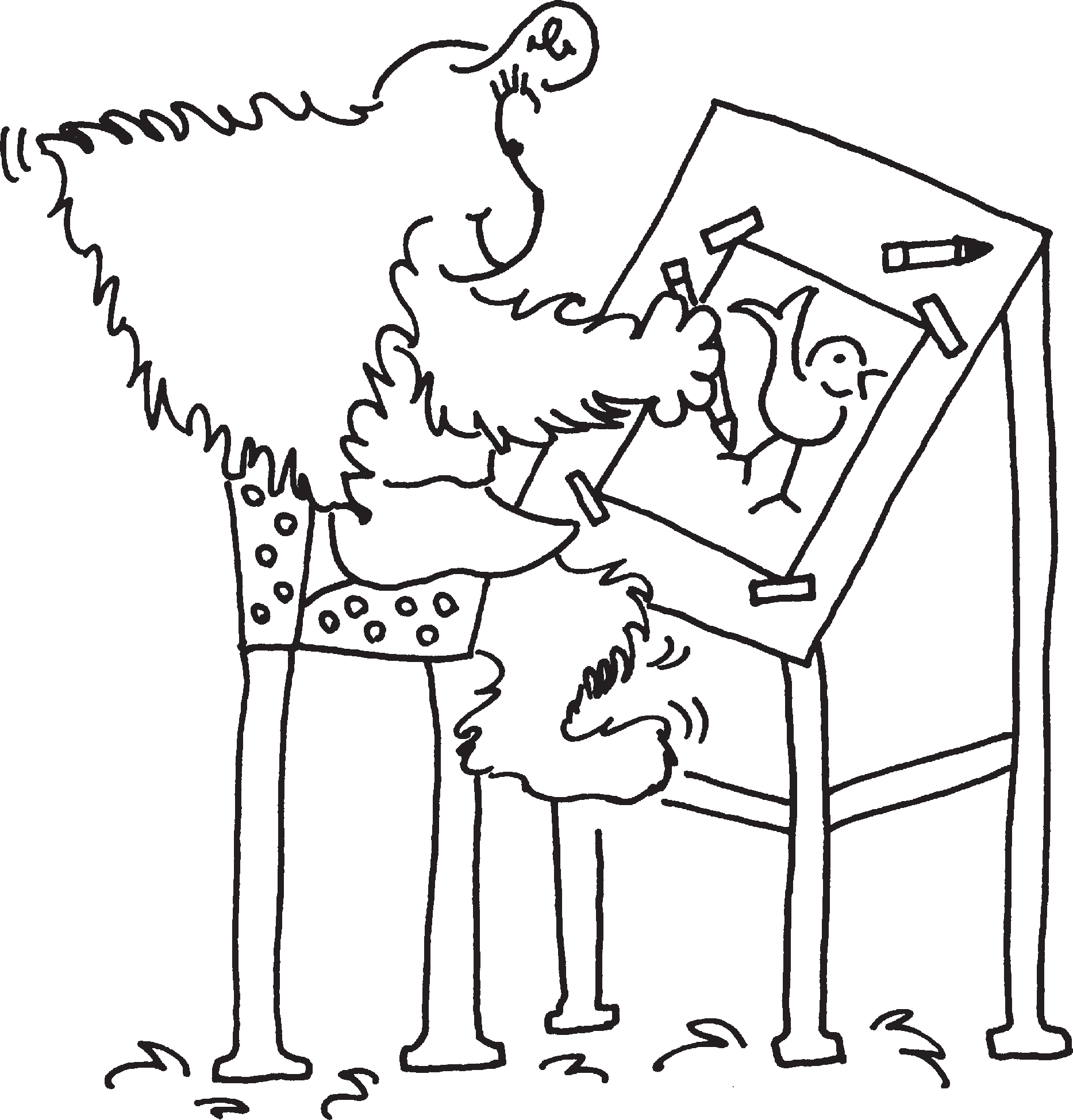 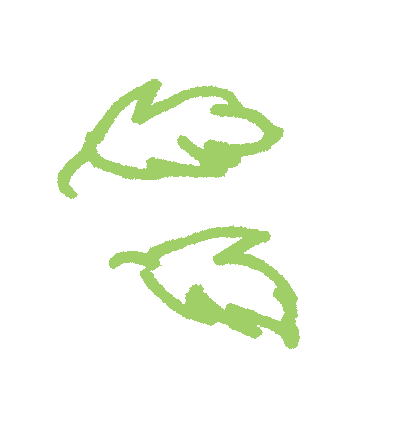 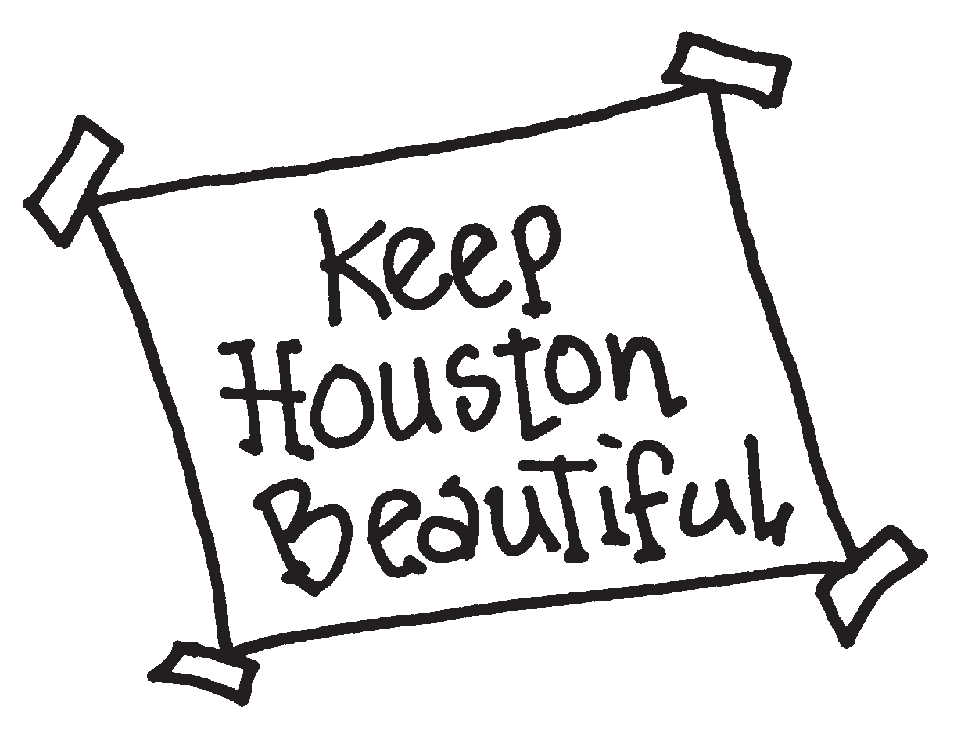 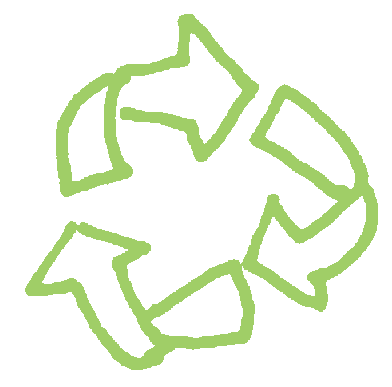 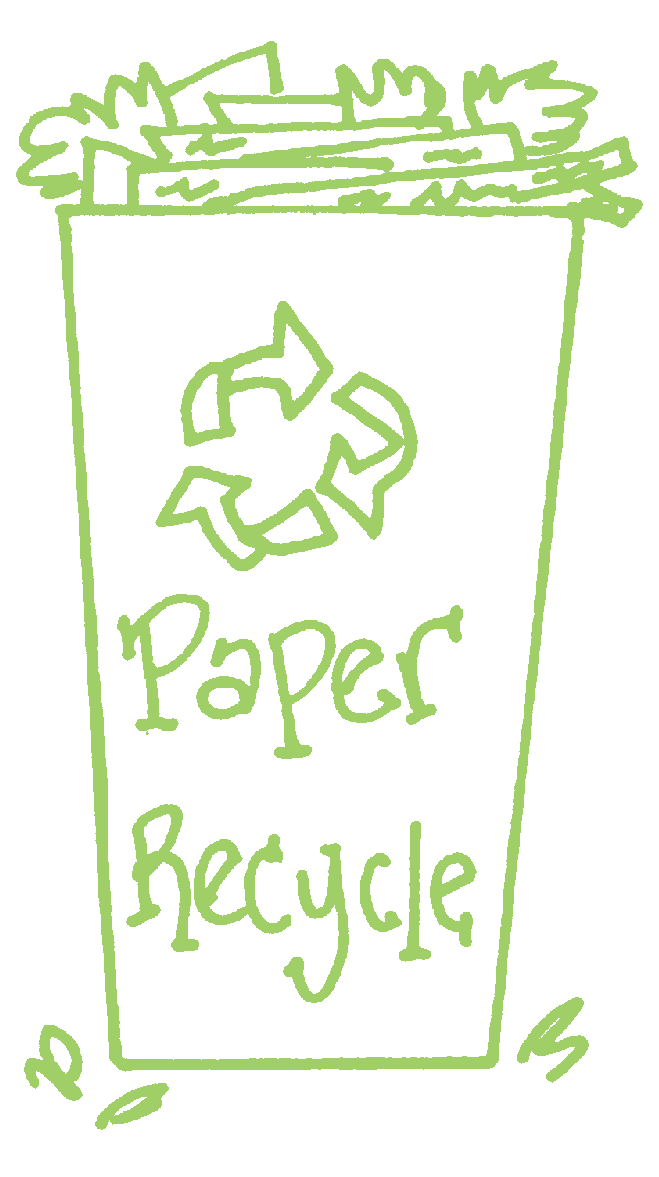 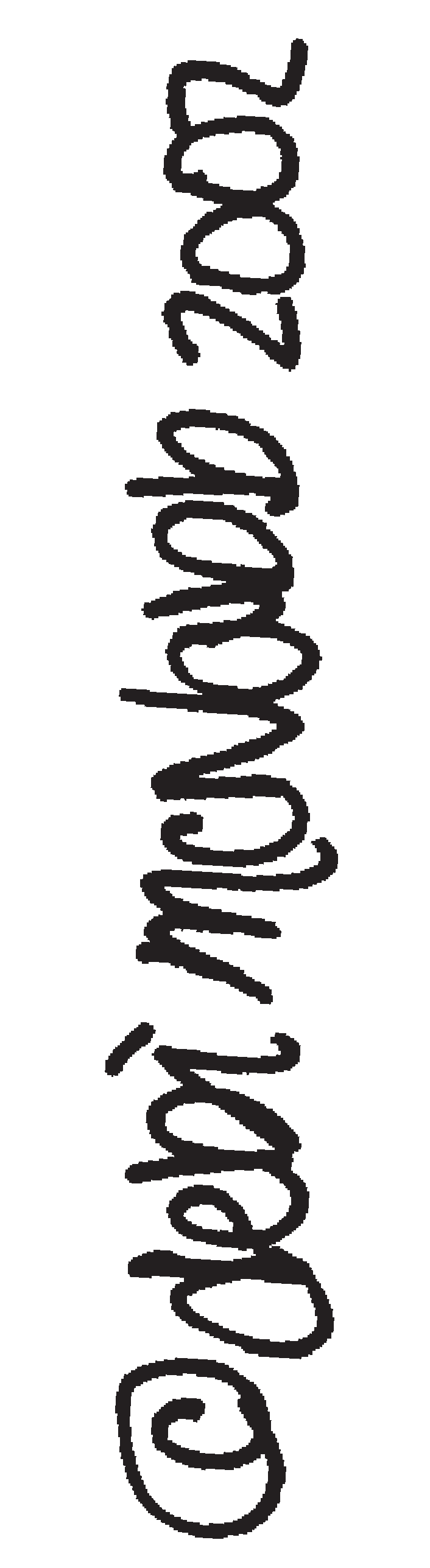 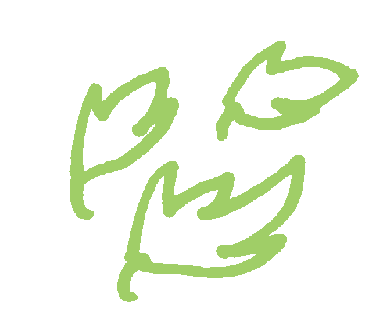 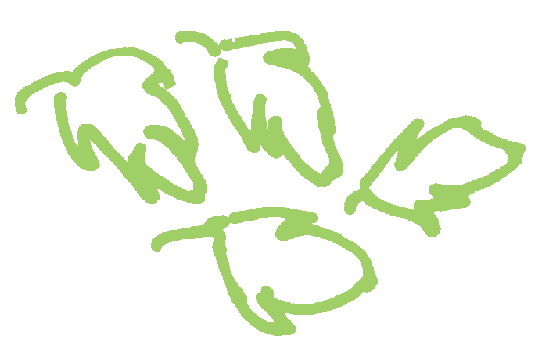 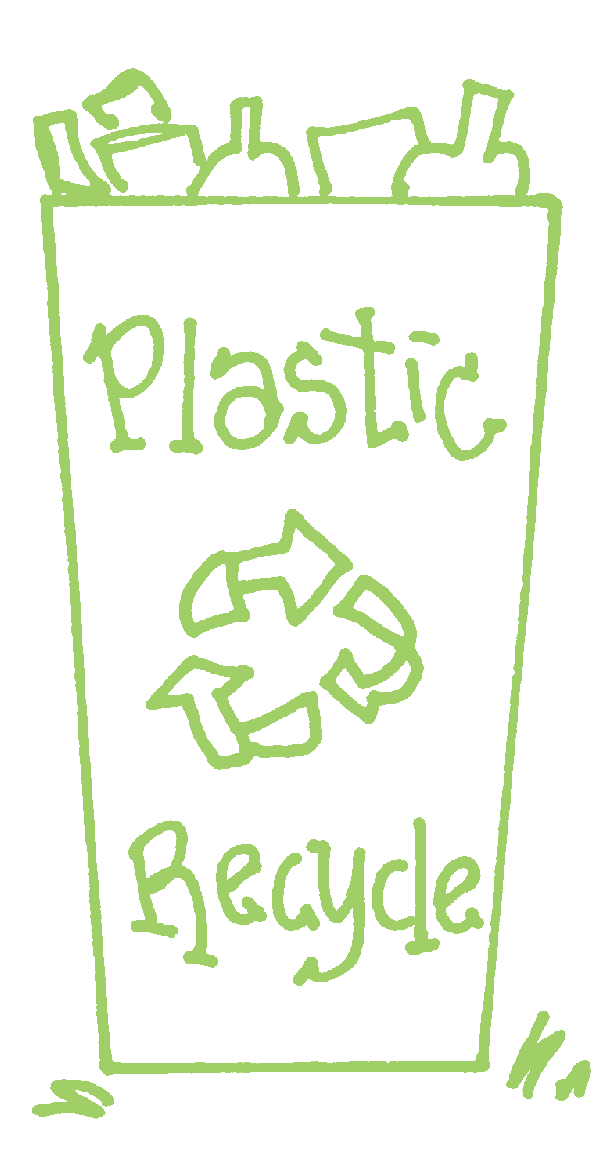 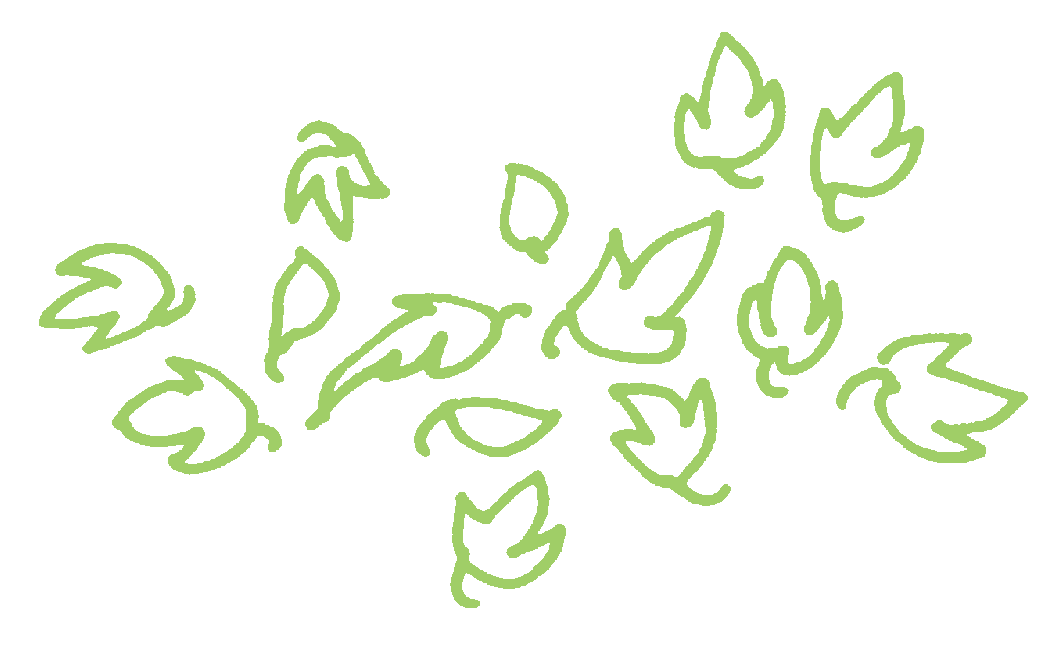 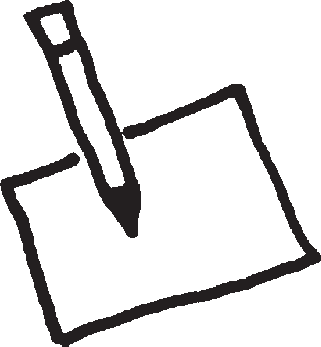 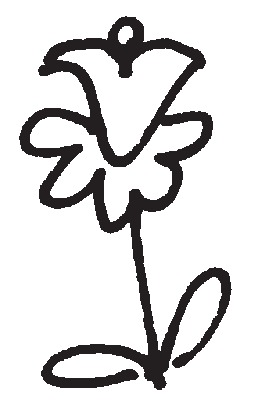 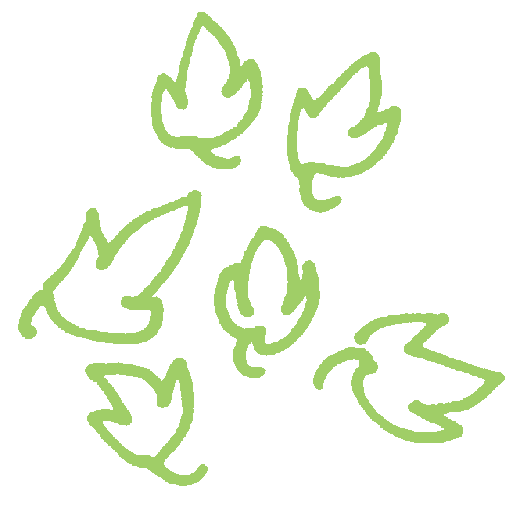 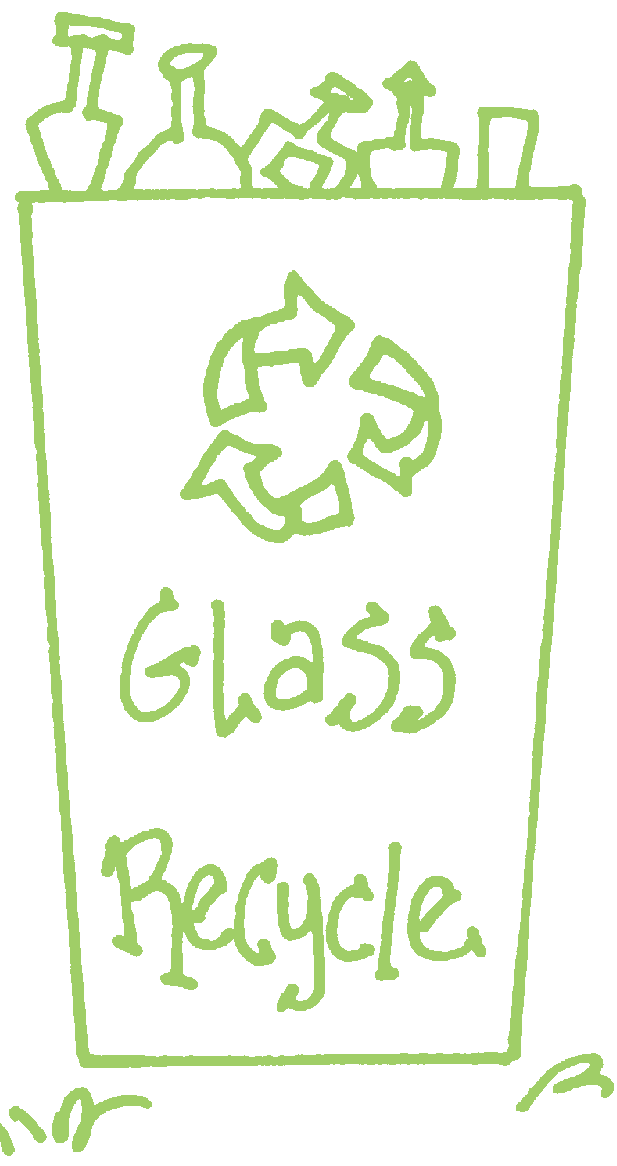 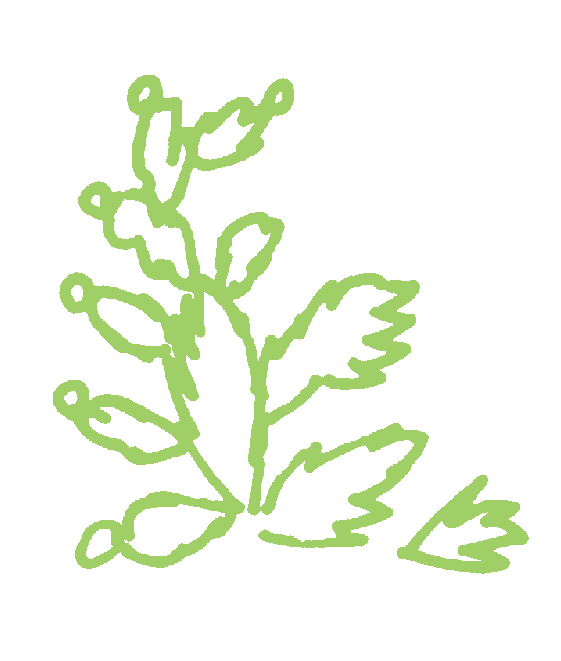 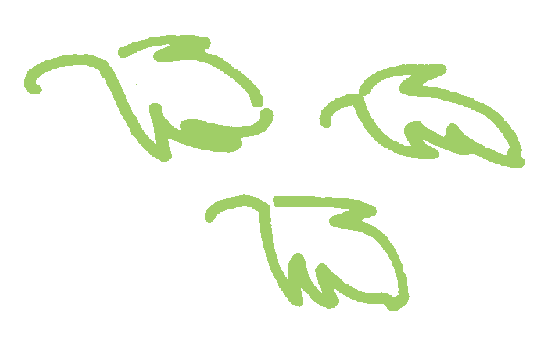 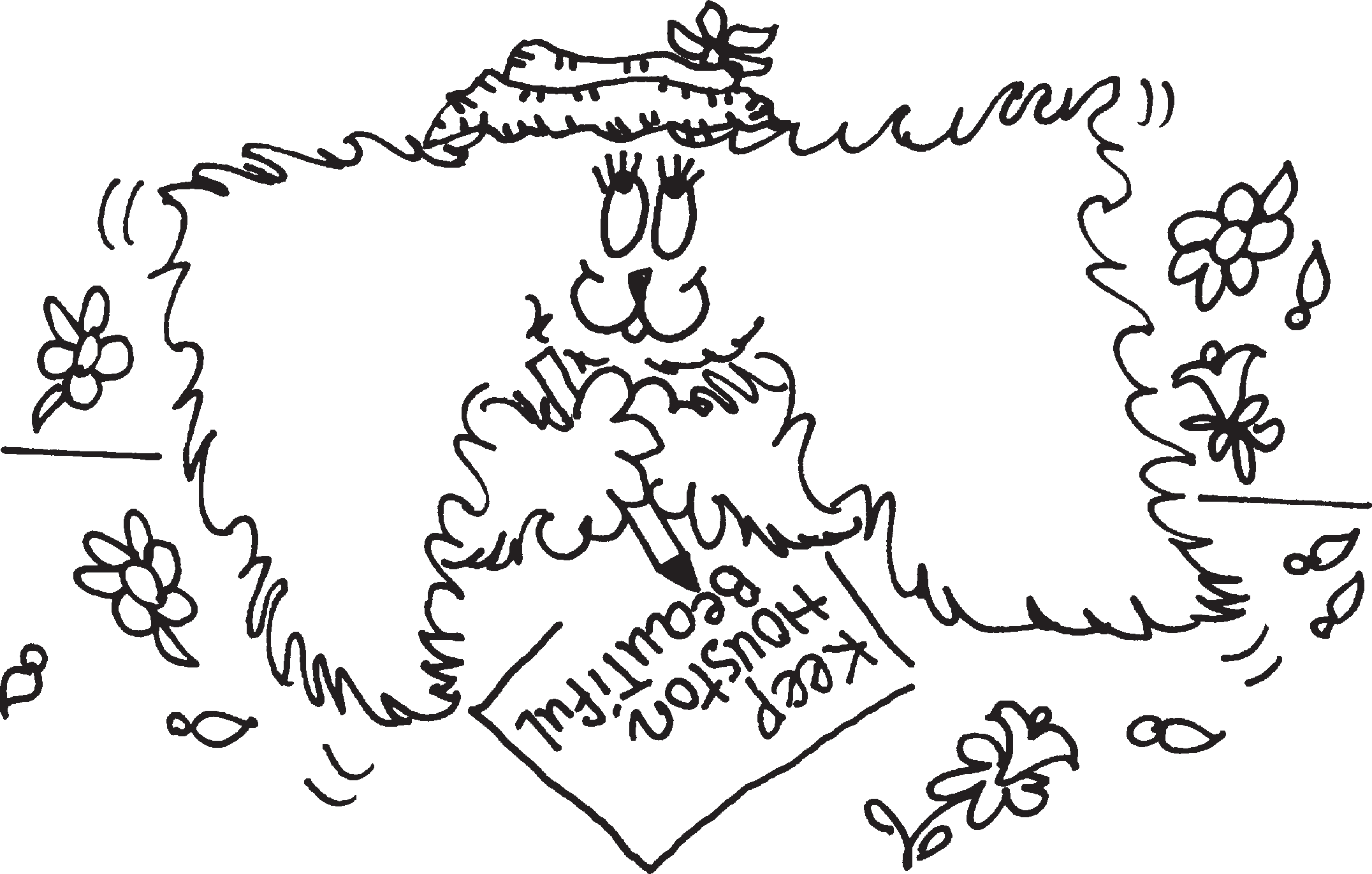 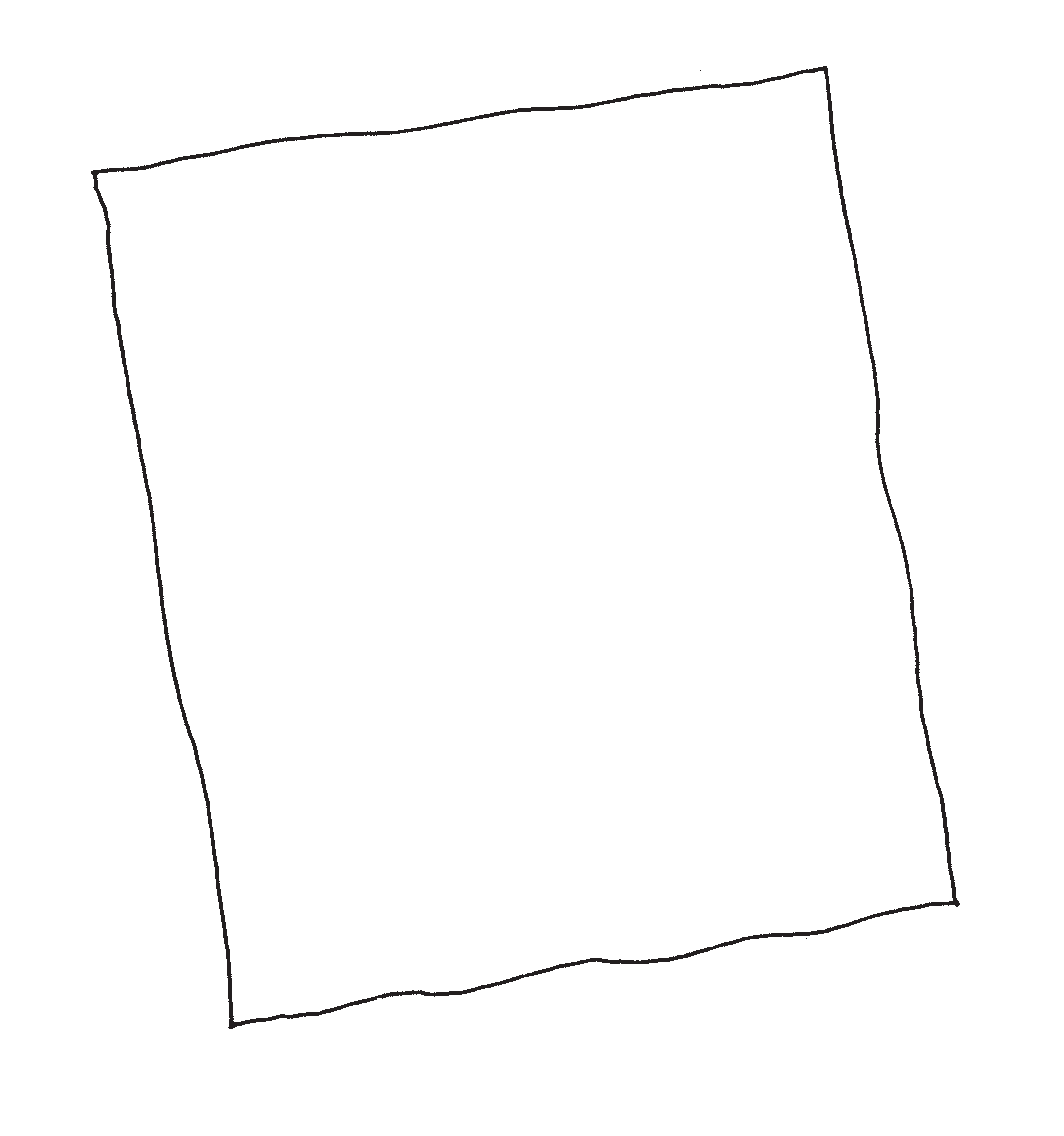 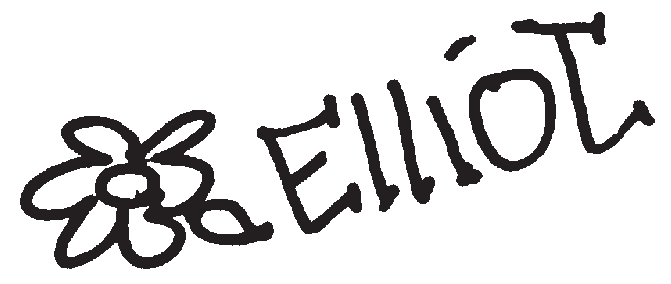 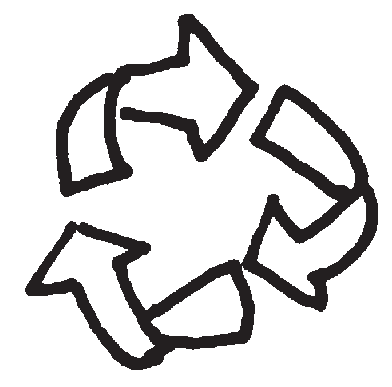 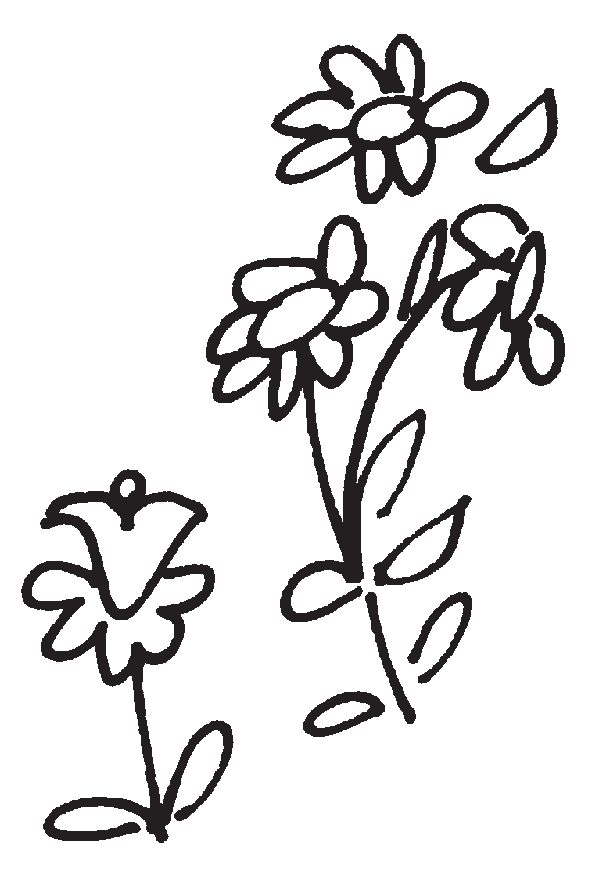 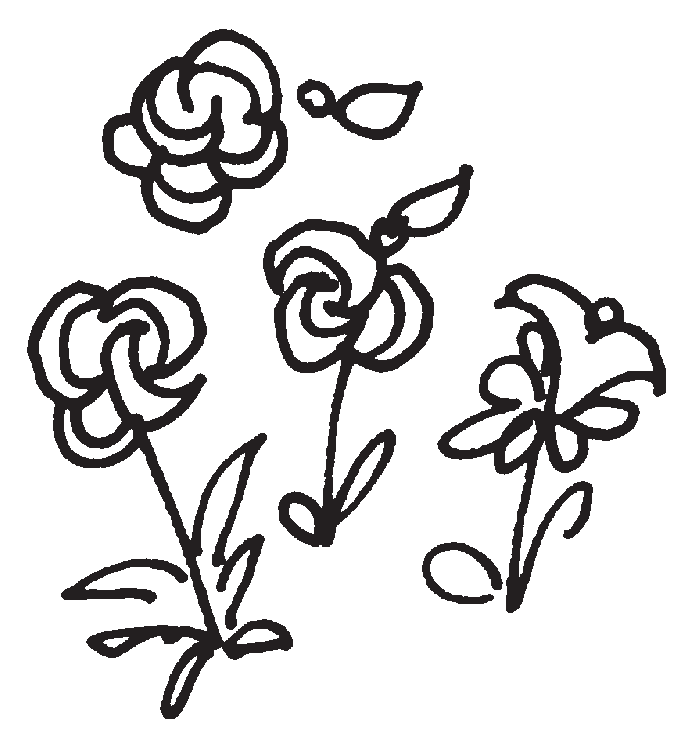 Collecting RecyclablesLily and Buzz collected lots of trash during Neighborhood Clean Up.Circle 7 things they found that can be recycled.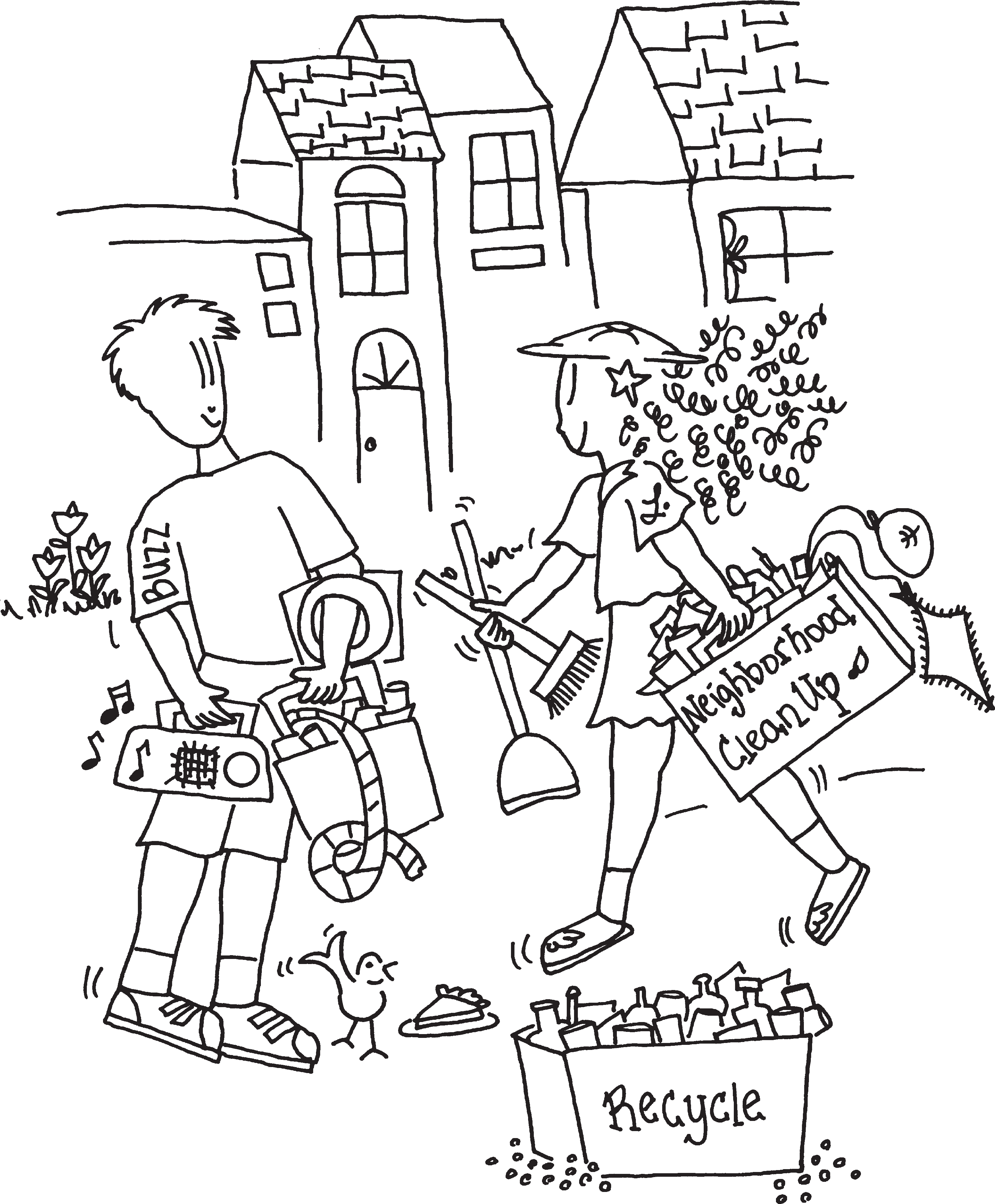 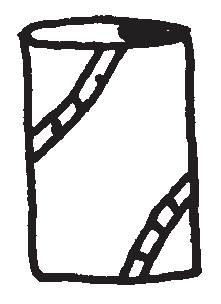 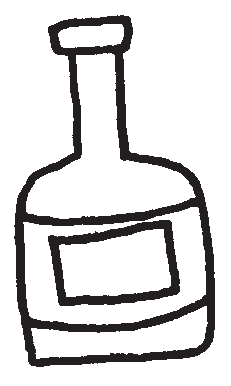 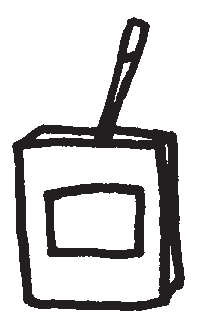 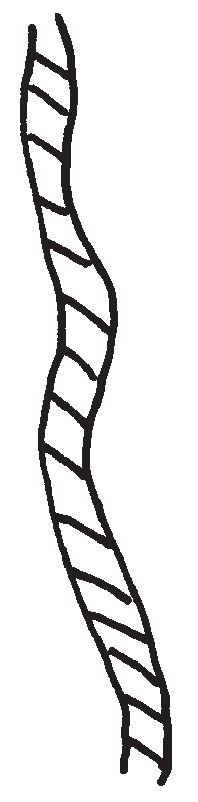 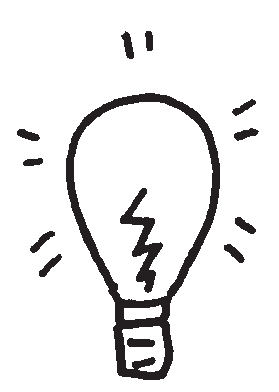 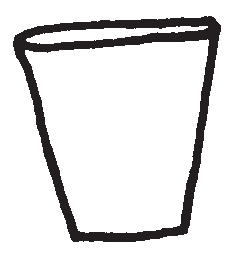 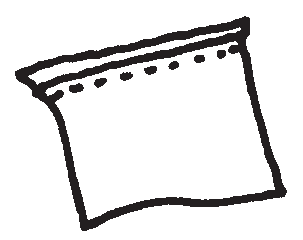 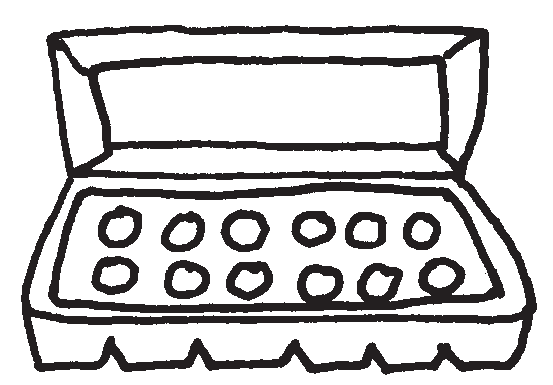 Light bulbsJuice packsPaper cupsRope, stringStyrofoam Egg cartonsCans	Glass bottlesPlastic bagsMSWTrash, garbage, refuse, junk are also called Municpal Solid Waste or MSW.	Ming and Hubert like playing at a clean park but Litter bugs have been there.	Color the picture and write R - recycle or C - compost next to the MSW word for what should be done with it.plastic bottle glass bottle newspaper    apple core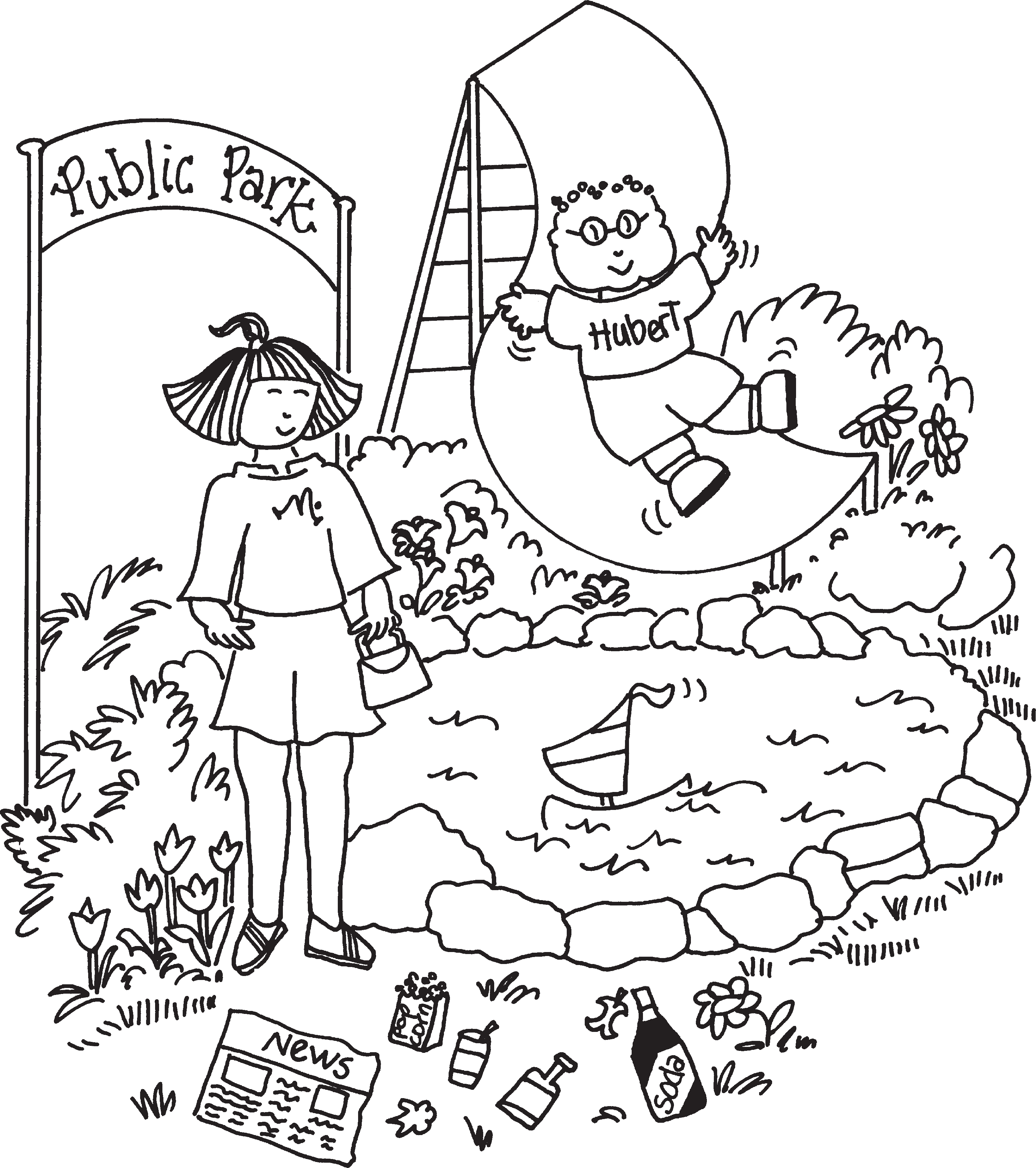 soda can            RecycleRecyclables are MSW that can be recycled.	Recycling is collecting and separating recyclables instead of throwing them in the trash.Recyclables are made into new things people will buy.	Jasmine’s jacket is made from plastic bottle caps.	Have fun coloring the picture.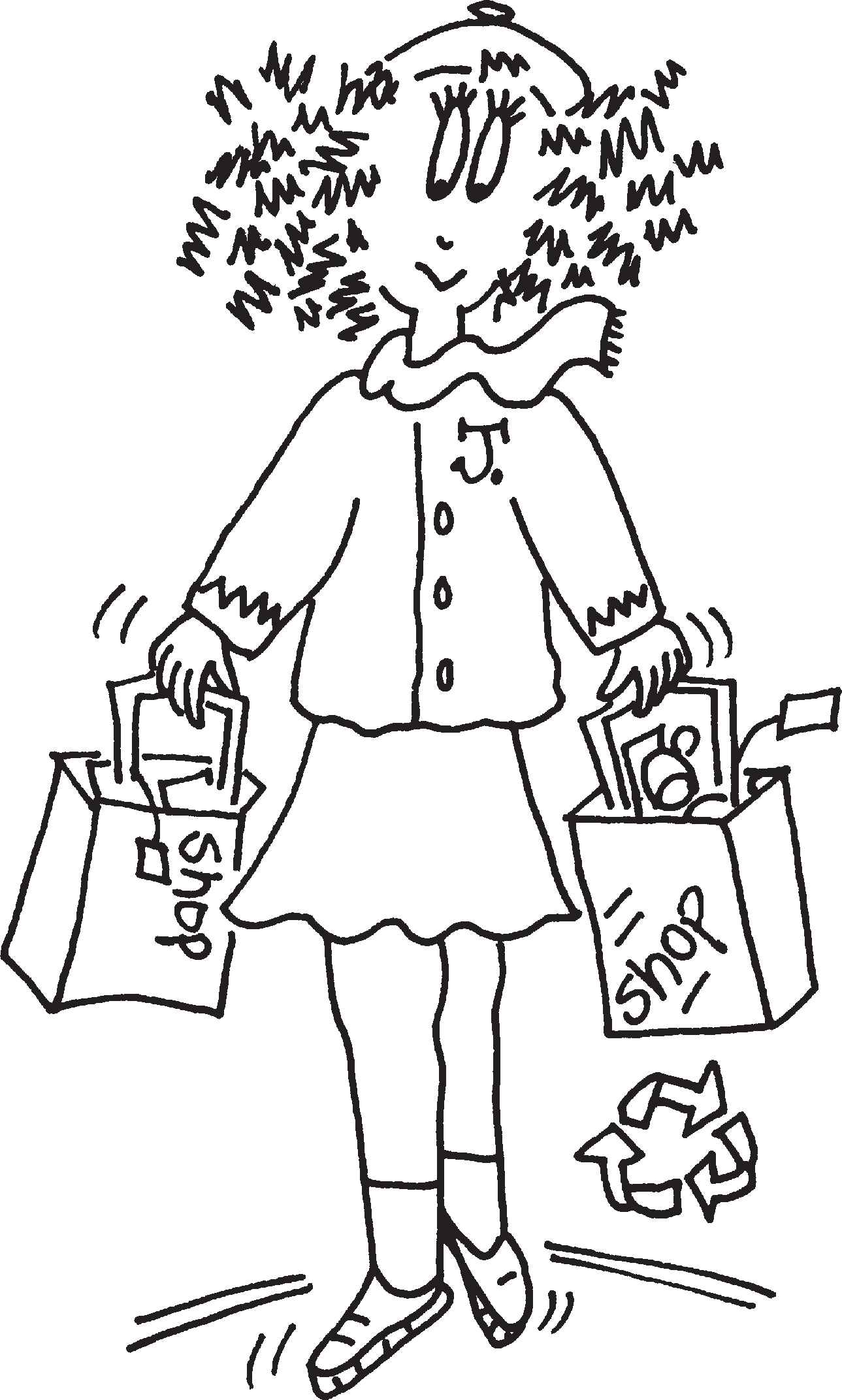 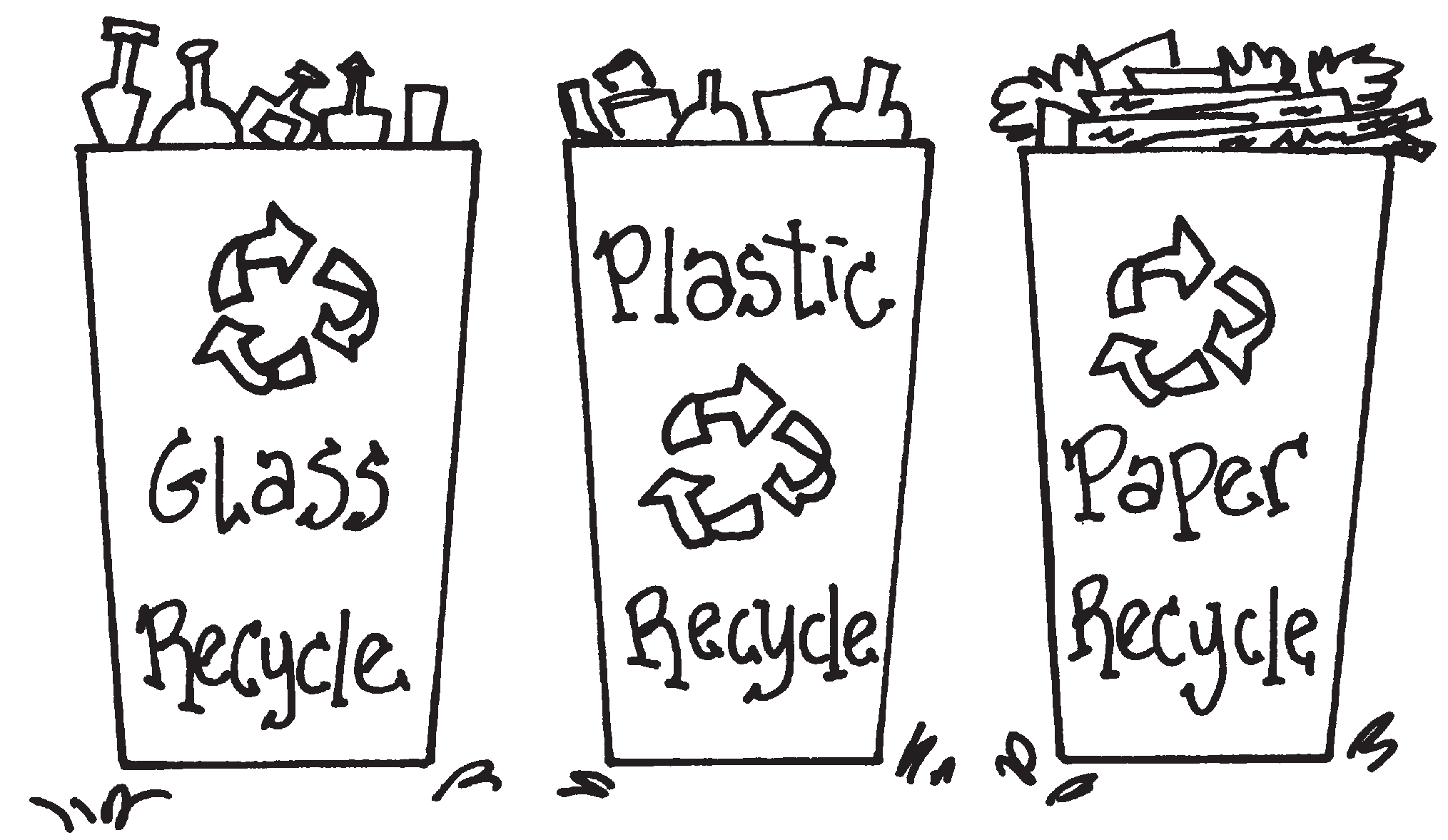 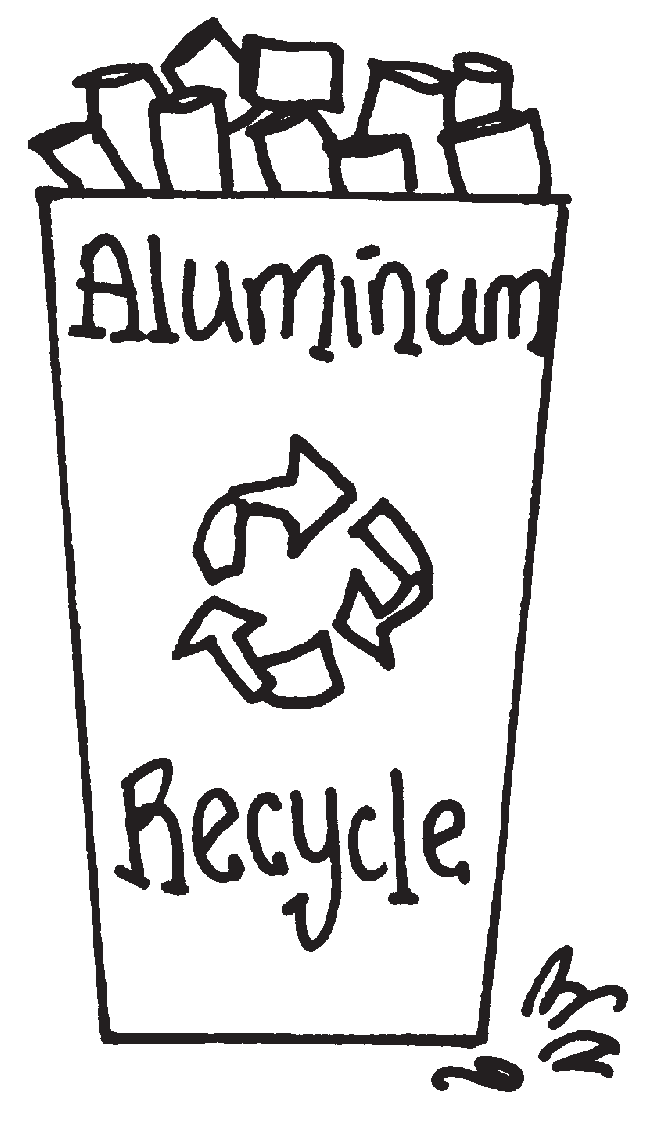 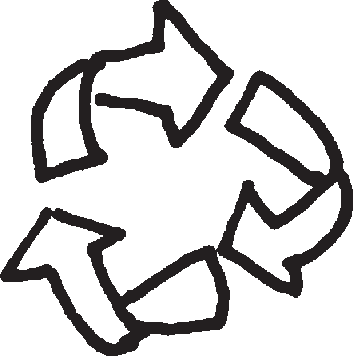 Match the names of new products	with the recycled materials they are made from.Stationary Soda cans JacketRoad pavement Steel cansRecycled aluminum cans Recycled glass Steel scrapOld Maps Recycled plastic bottle capsCompost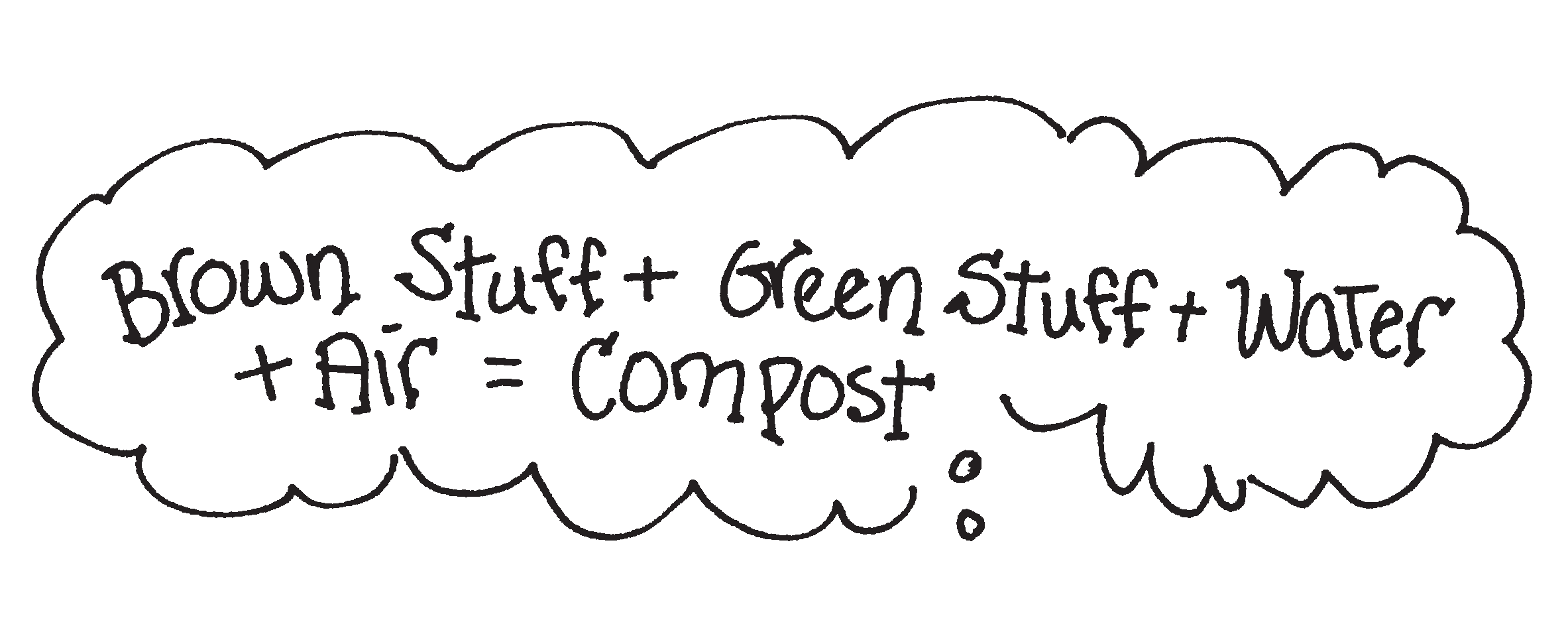 Green Stuff grass clippings fruit peels garden plants kitchen scraps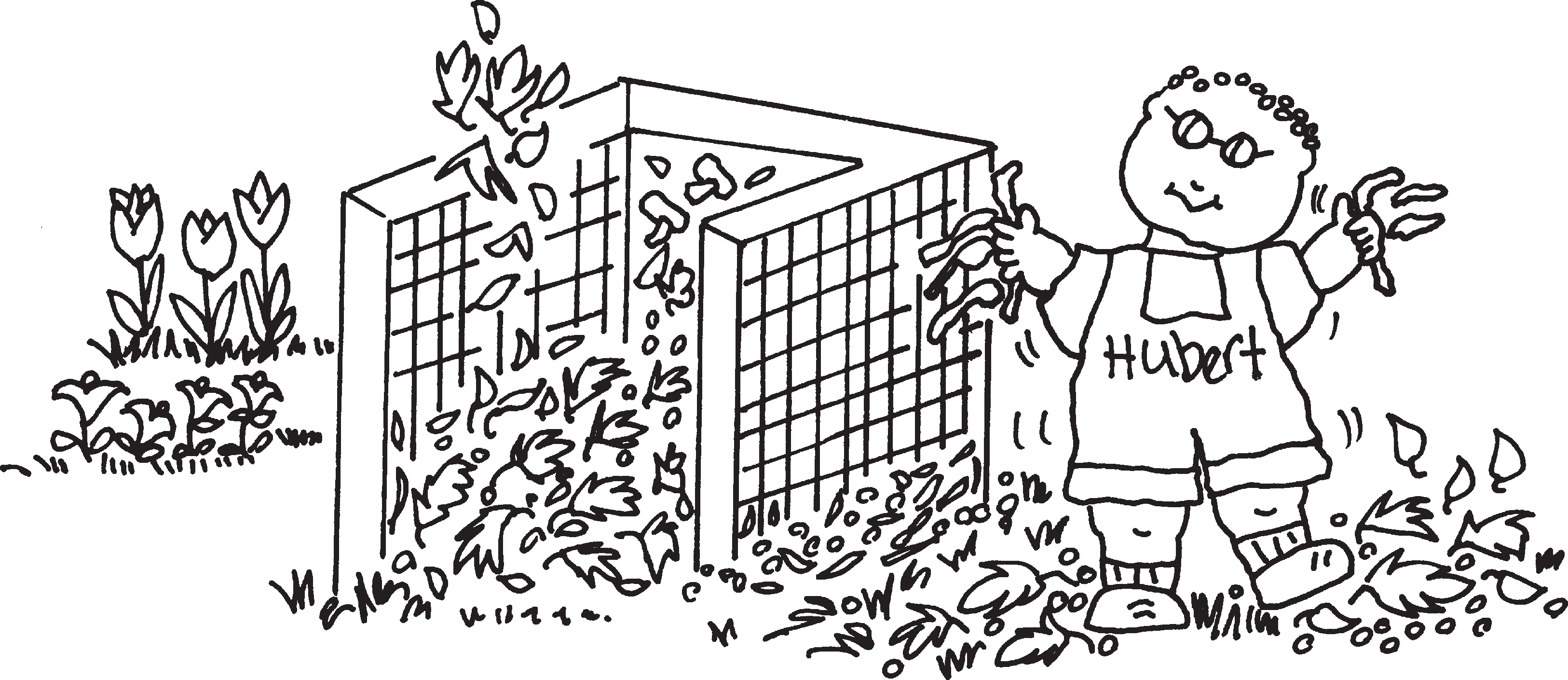 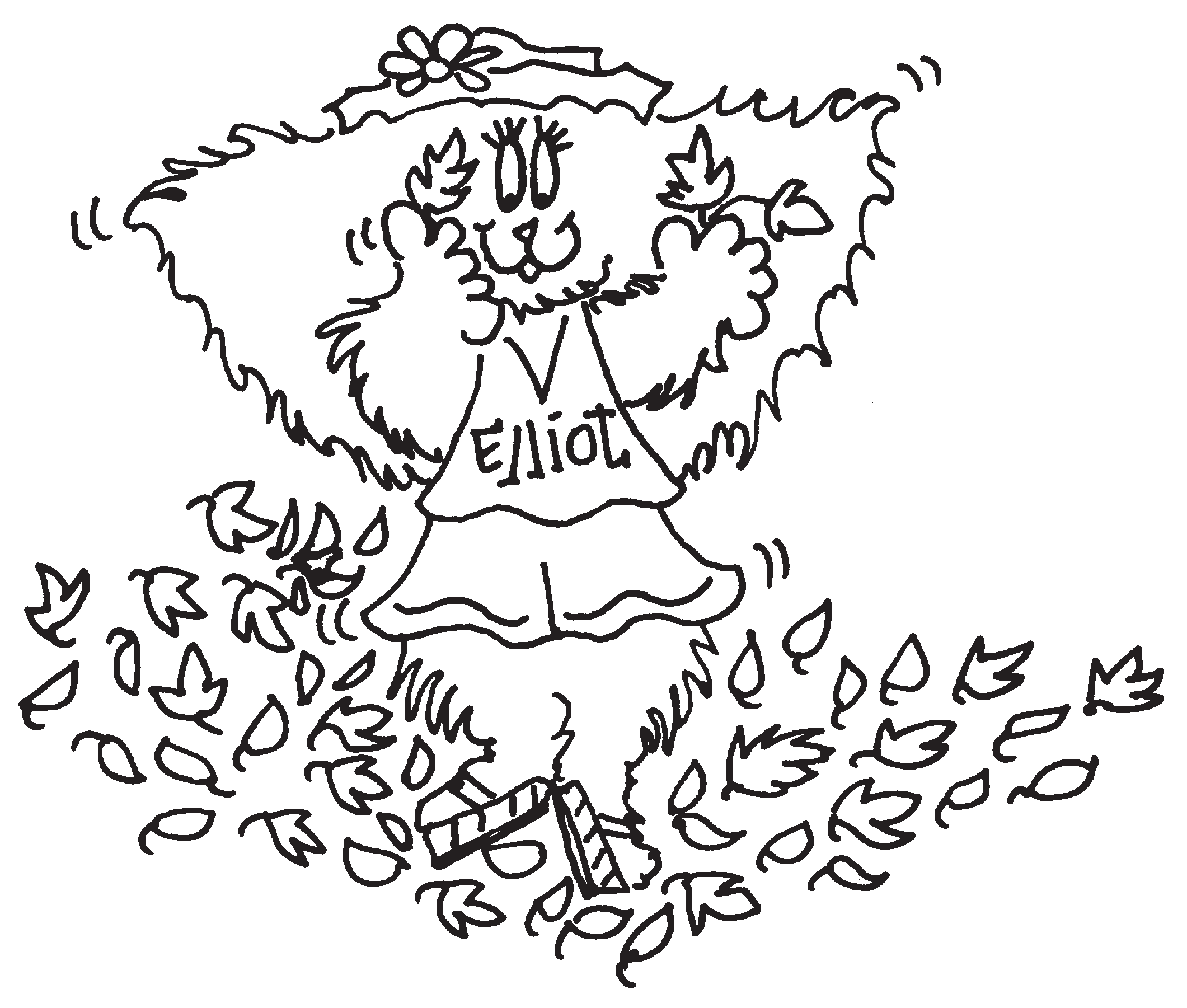 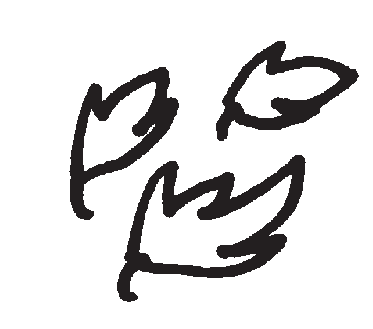 Brown Stuff fallen leaves dried hay strawwood chipsThere is a compost bin in the garden.	The compost bin is for organic garbage that will turn back into soil and the rich soil can be used for growing plants.	Hubert is adding red worms to the compost bin.Worms help make compost.	Draw some worms for the compost bin.What can be done with MSW?Help Lily, Buzz and Jasmine unscramble the words to learn what can be done with MSW.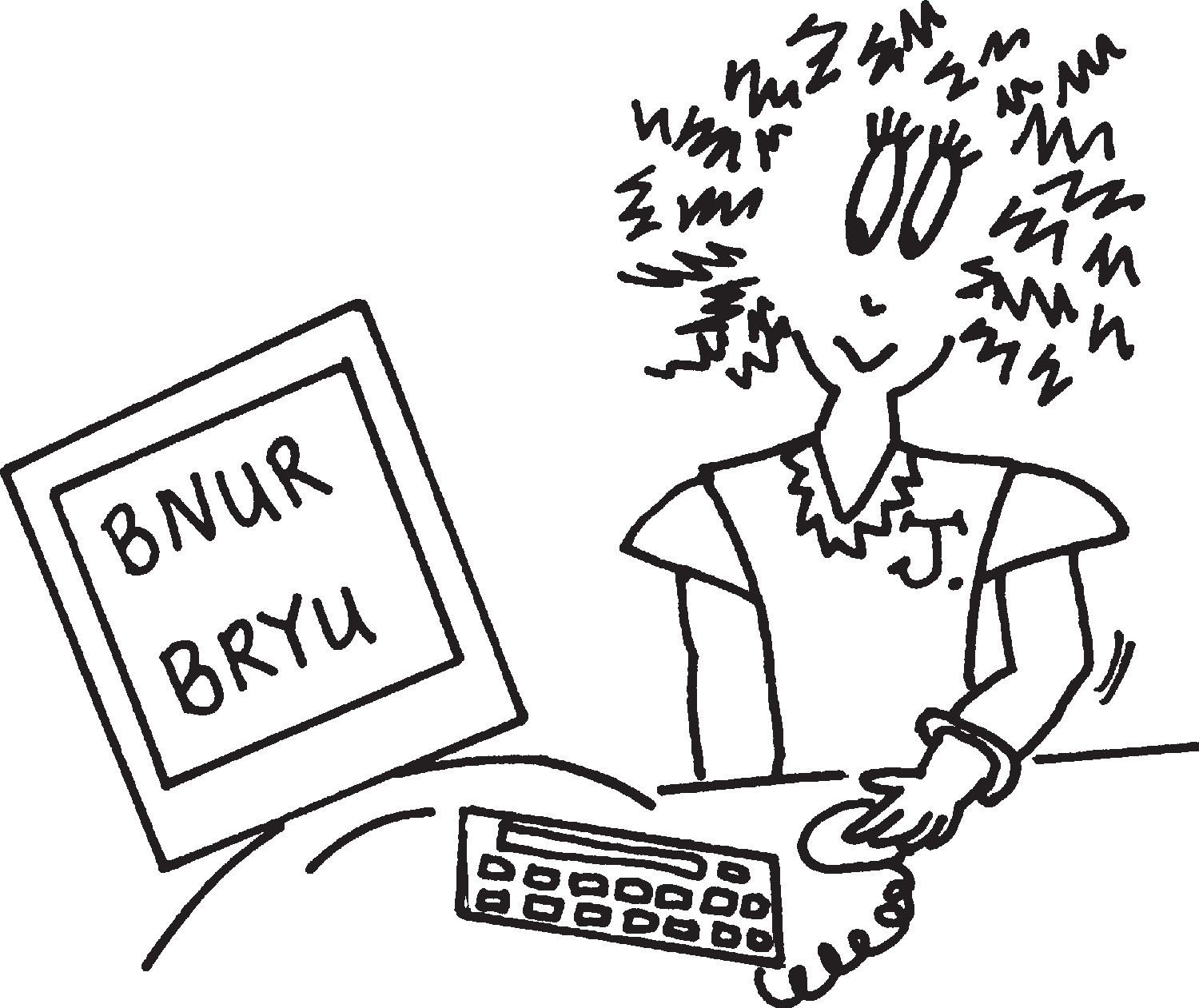 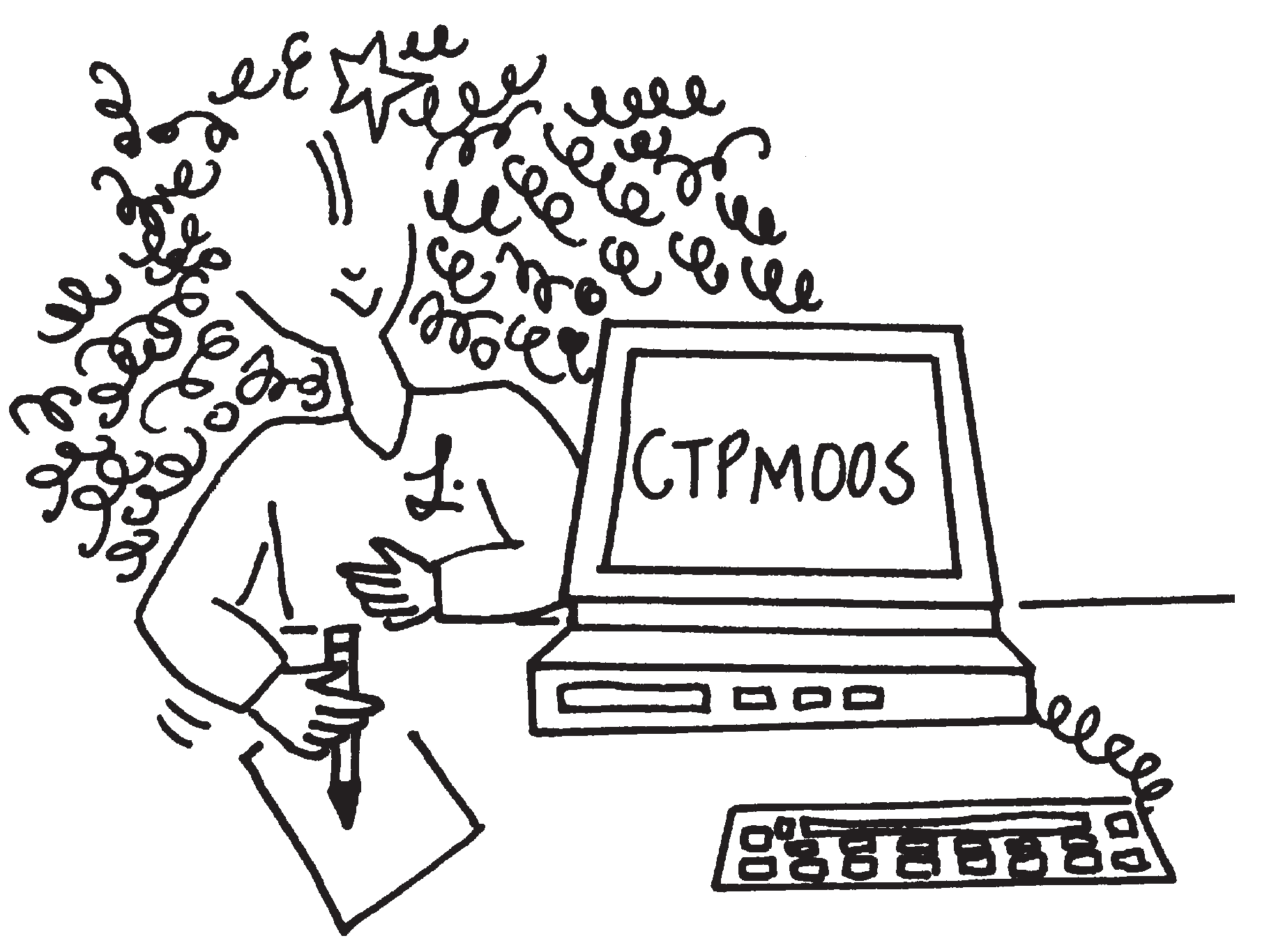 R 		D			 ECUE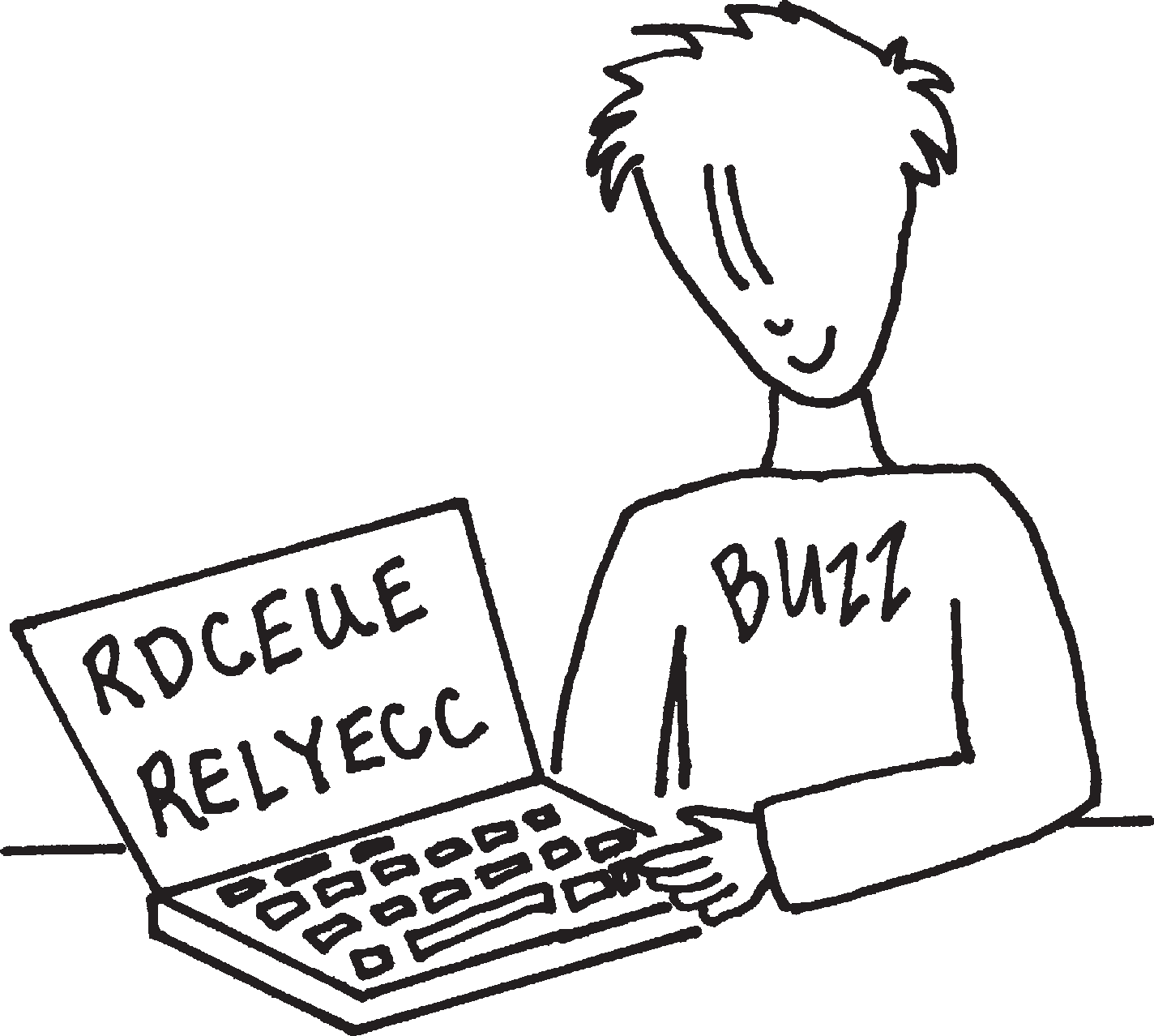 Make less trash.R 		C	 	 	L E YECMake it into something new.Recycling EquationCollect + Separate + Manufacture + Buy = Recycle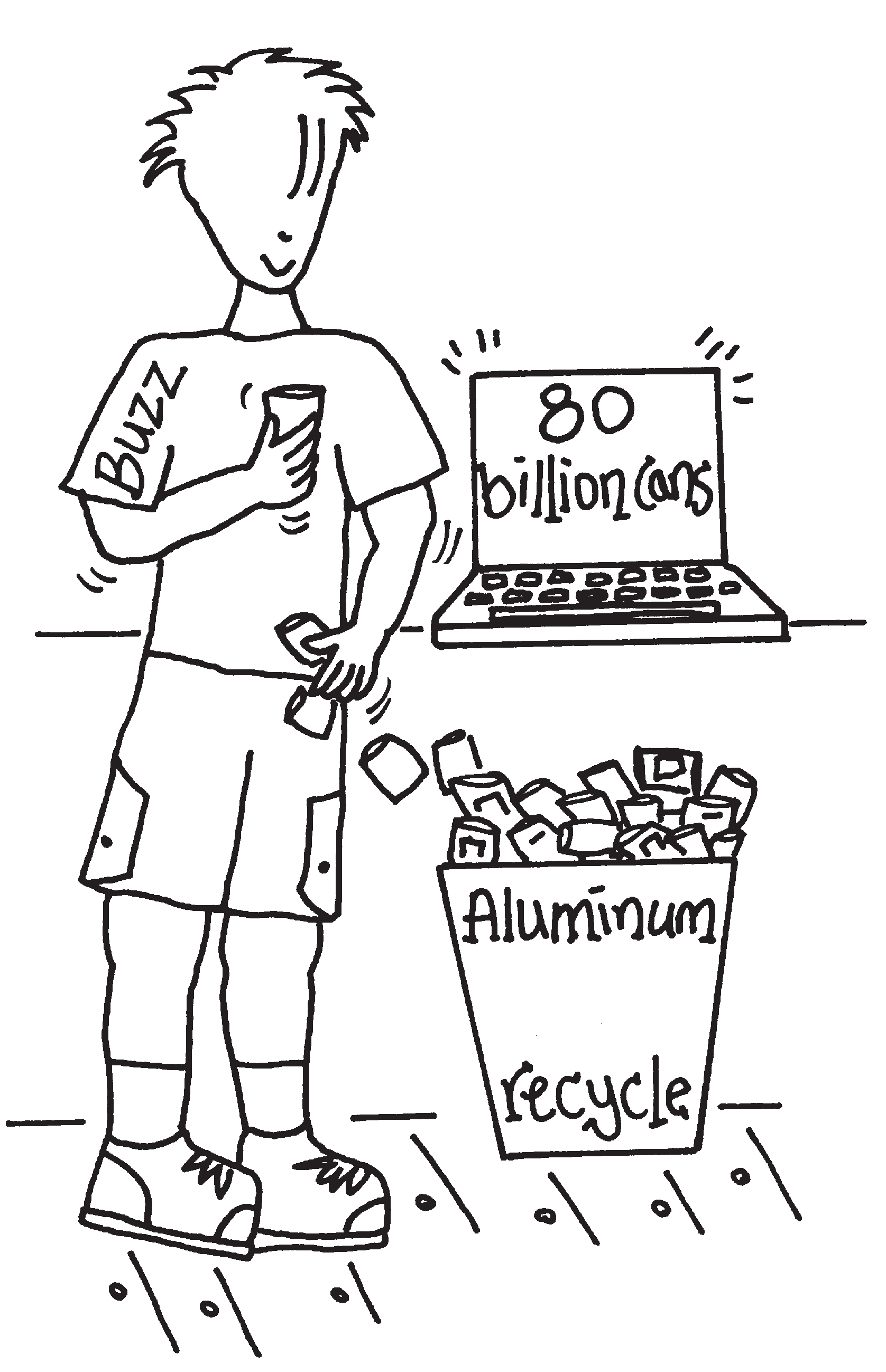 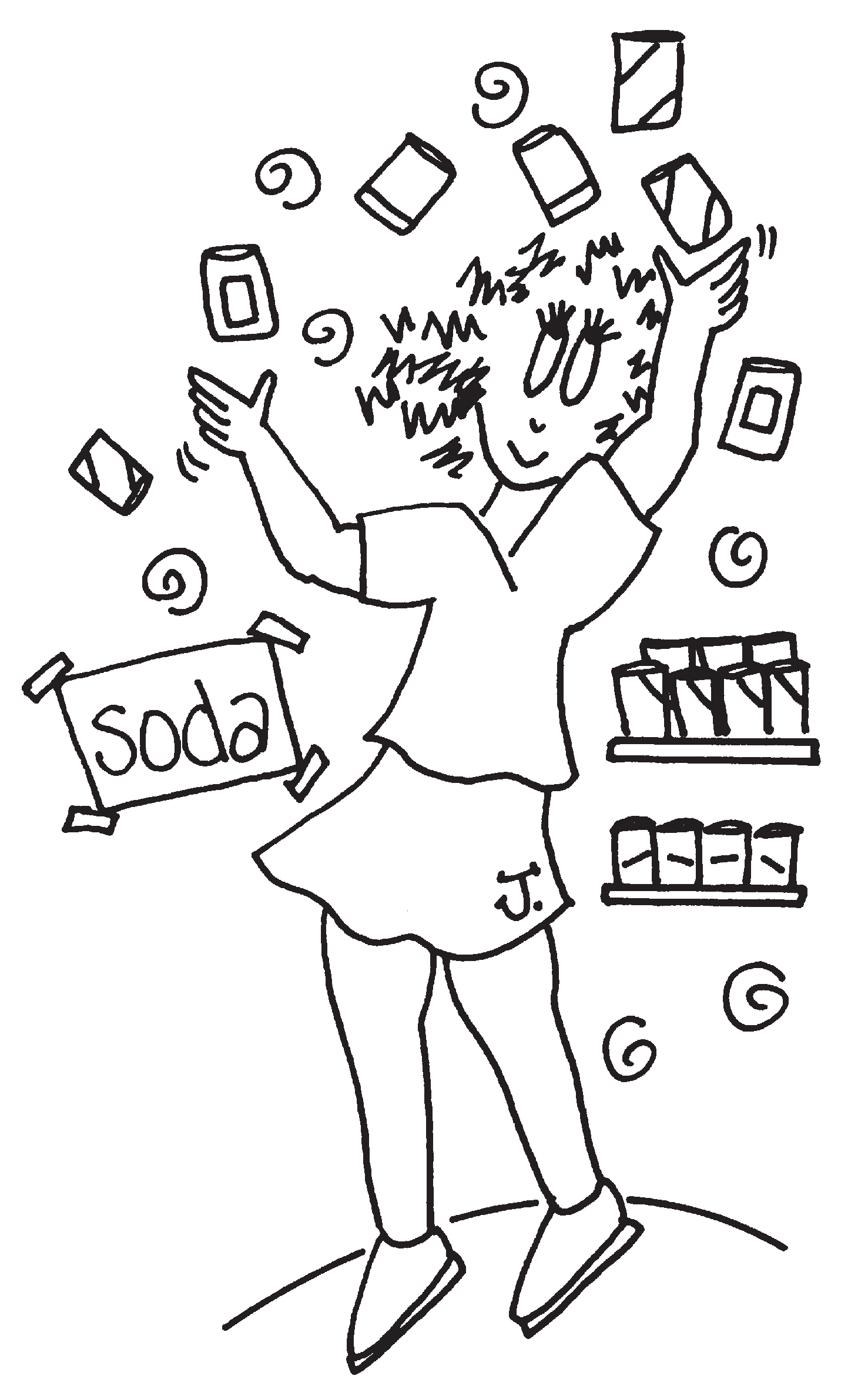 Soda cans are recycled into new soda cans.	The cans are sent to factories where they are ground into metal chips, melted down and turned into solid aluminum bars.	Bars are rolled into sheets of aluminum and sold to companies to make new cans.What is Buzz doing to participate in the recycling equation? What can you do to help with the recycling equation?Buzz’s Word HuntHelp Buzz find the words.	Look across, down and diagnonally.Recycle Reduce Reuse Glass Aluminum Compost PackagingLandfill Burn Earth Plastic Paper Cardboard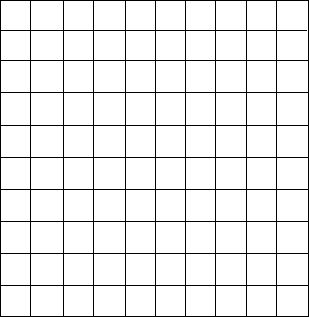 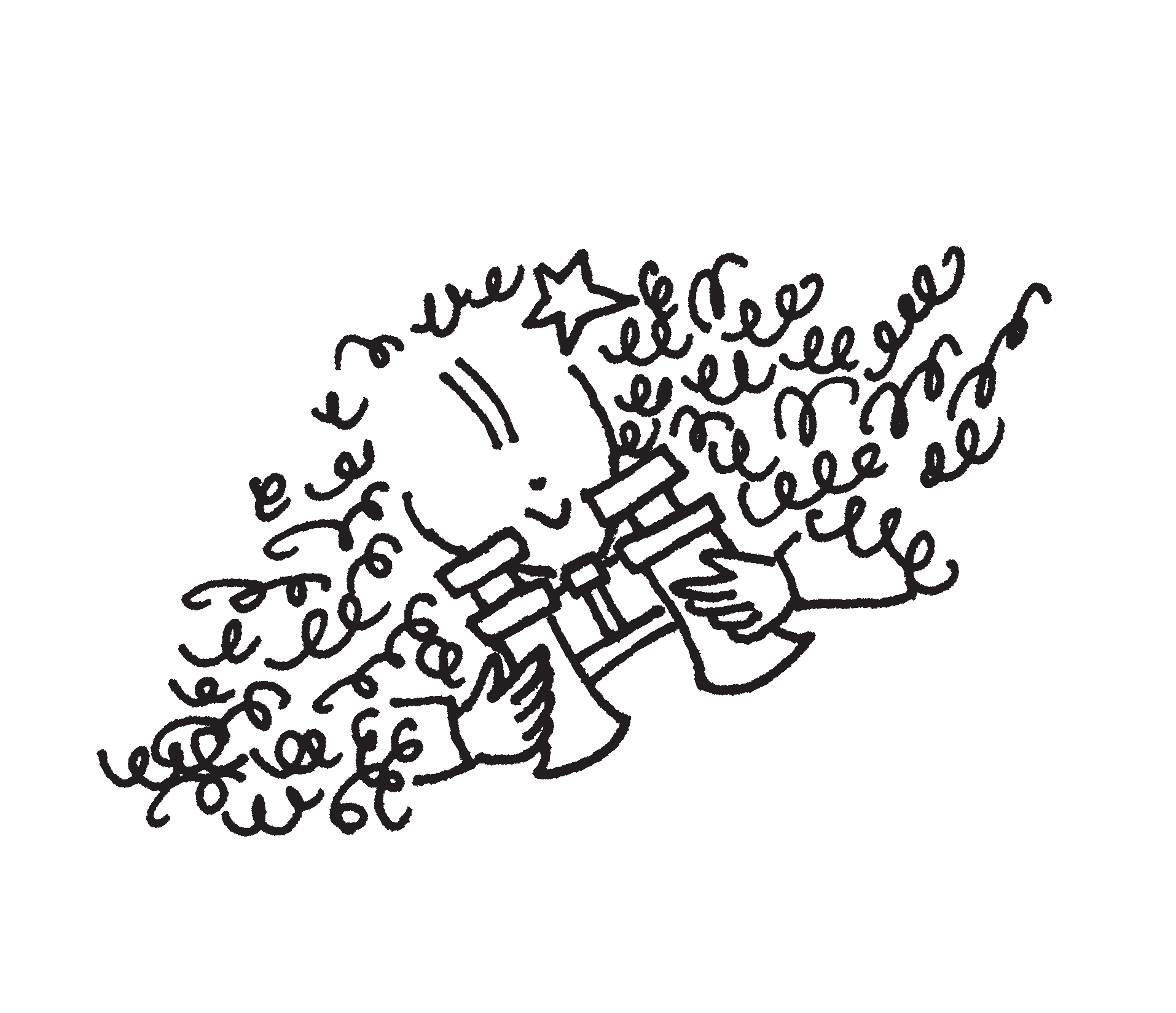 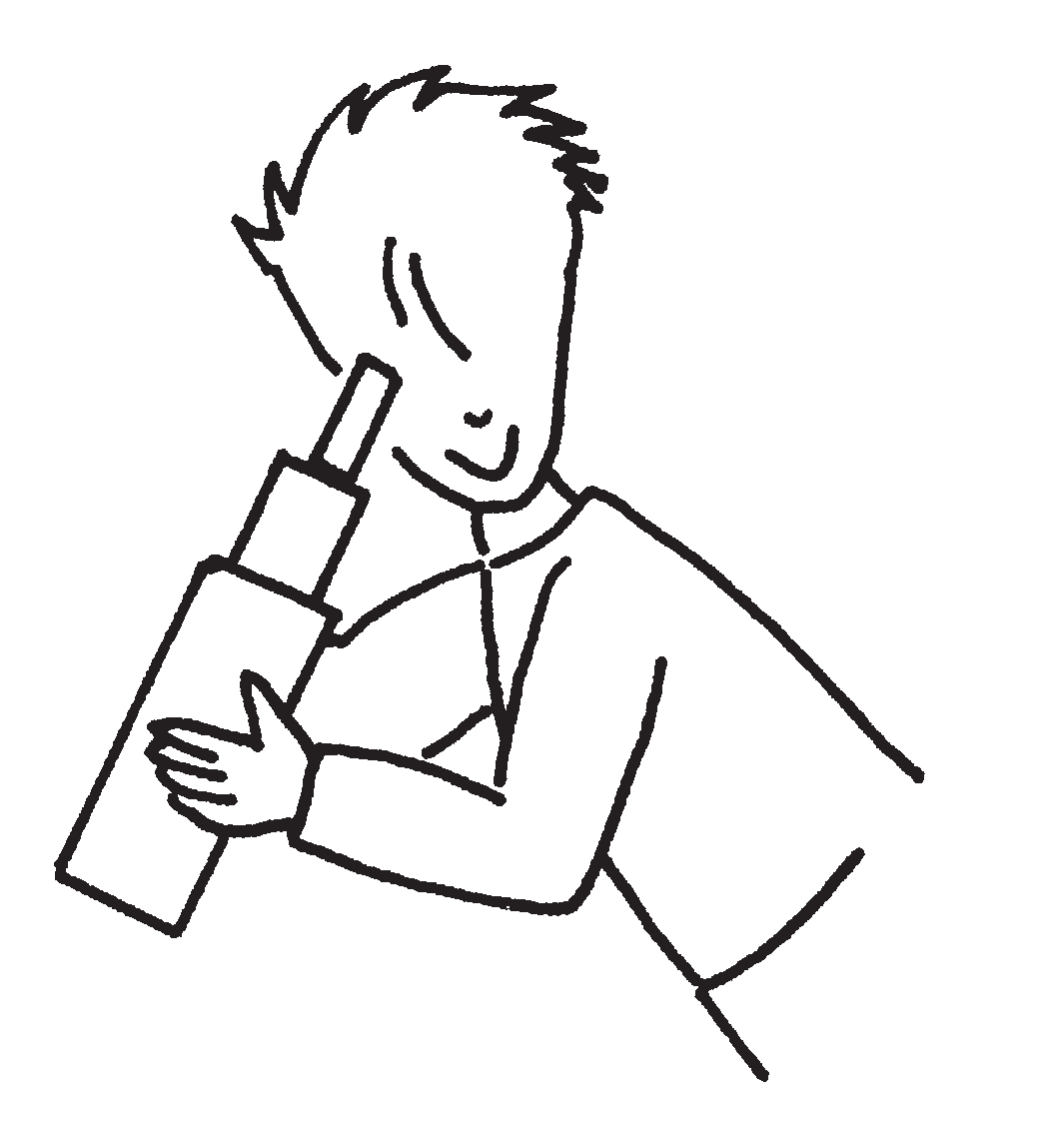 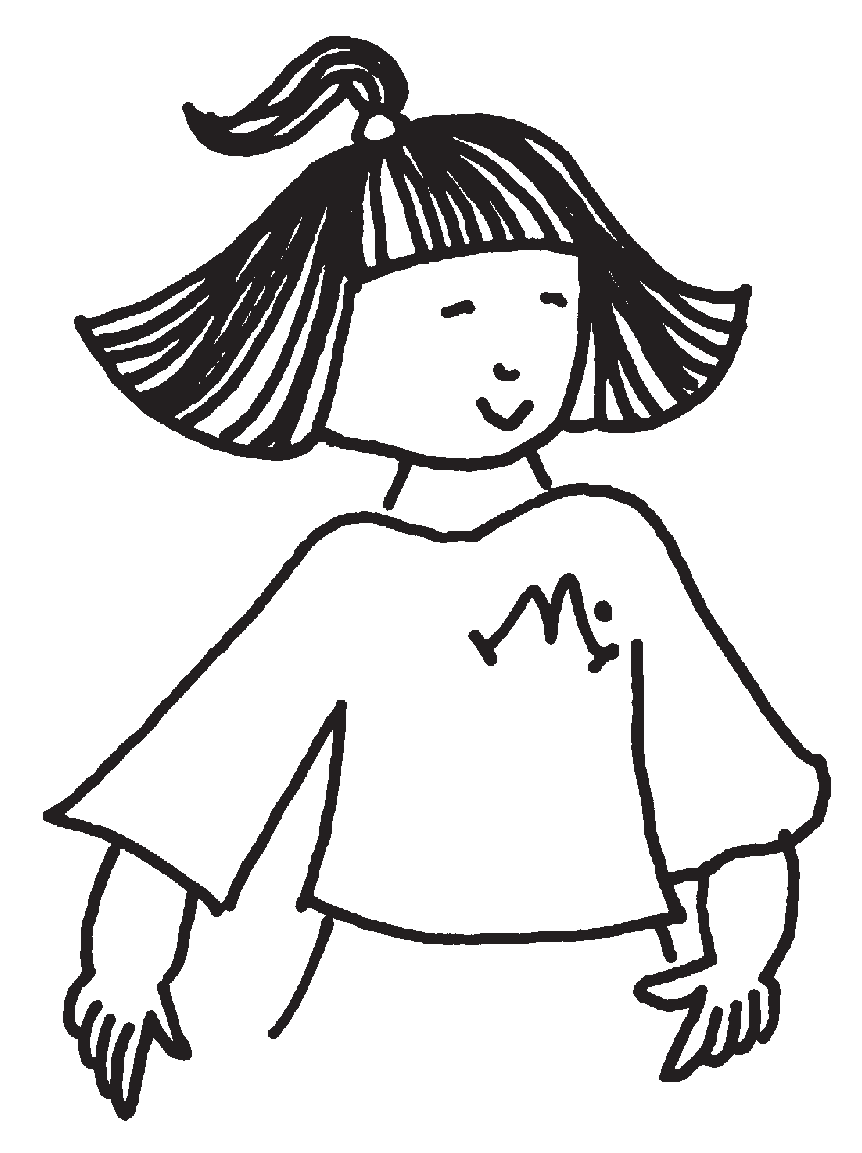 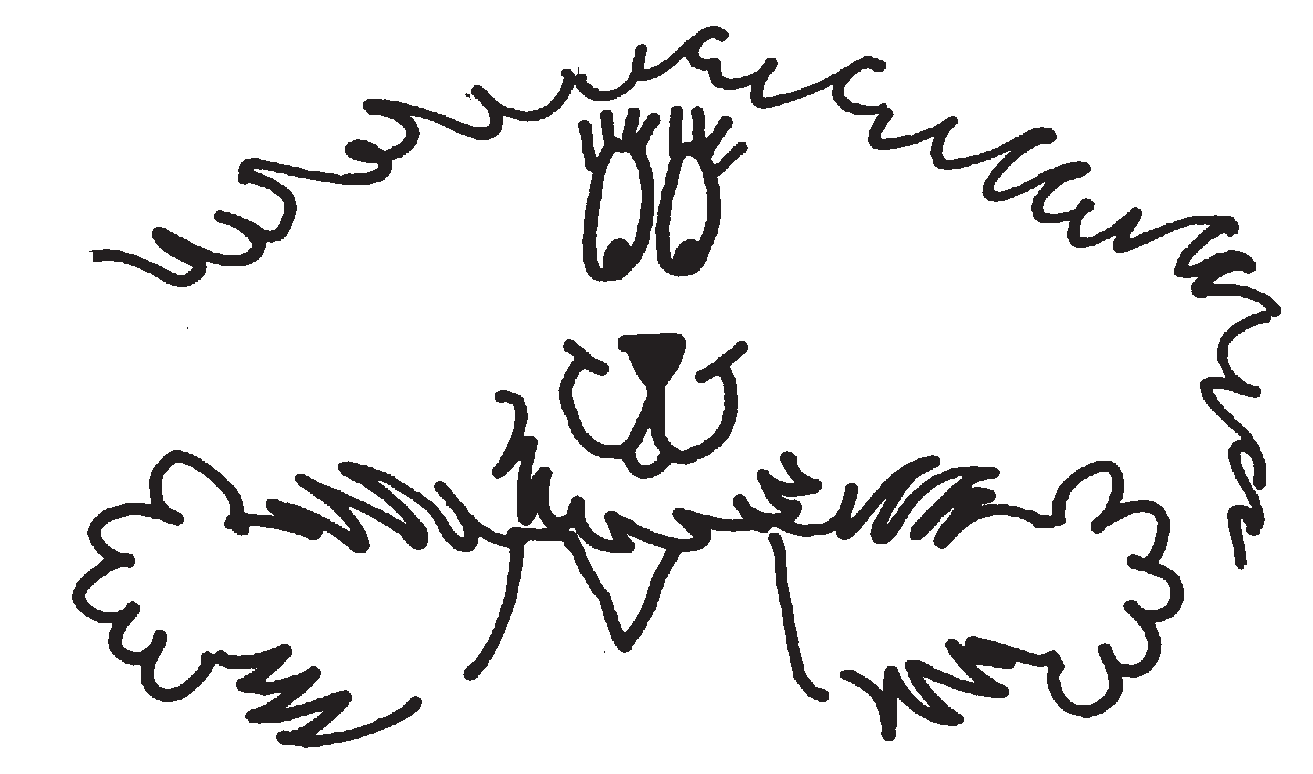 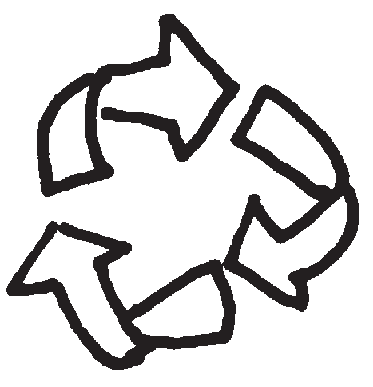 Landfills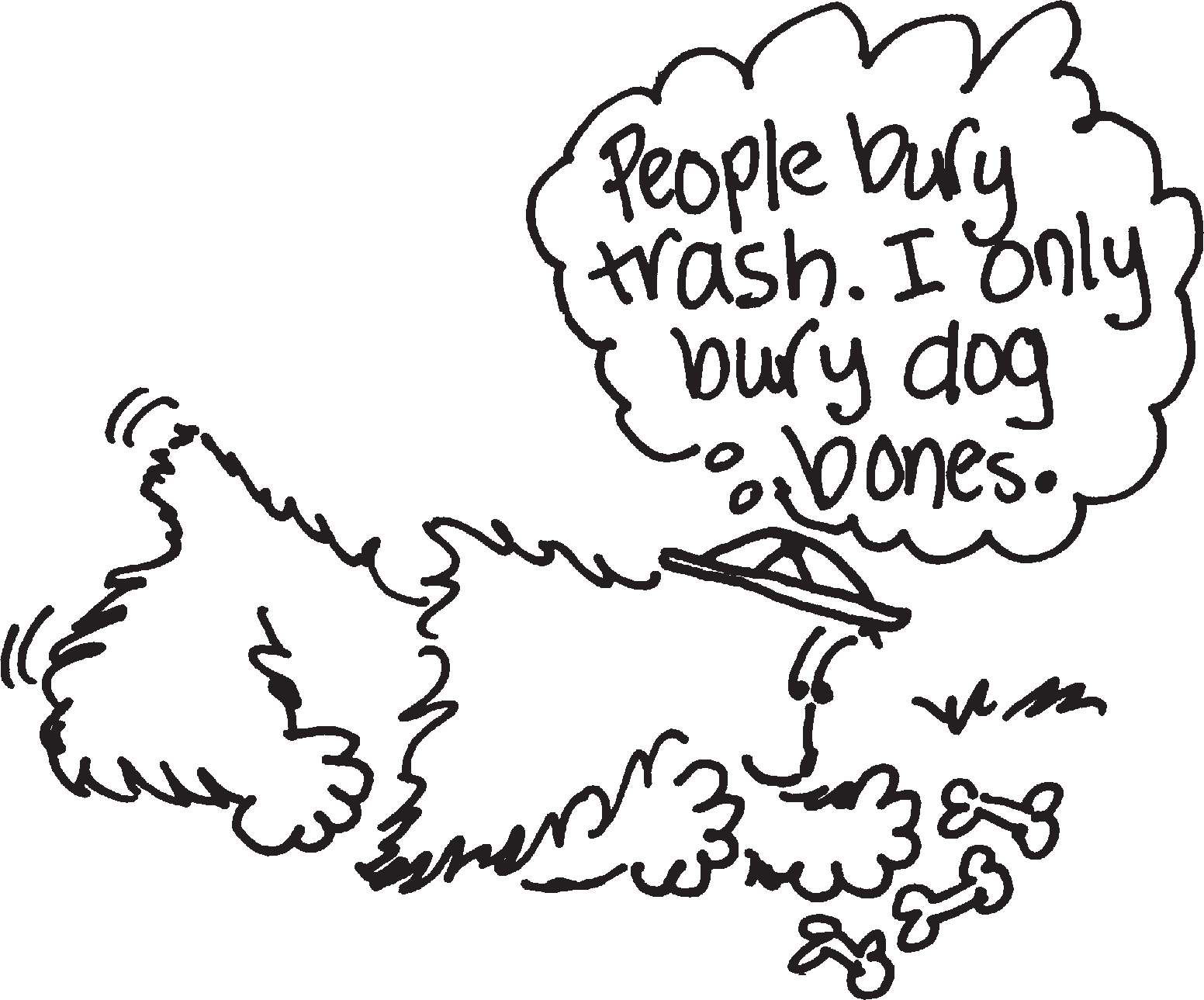 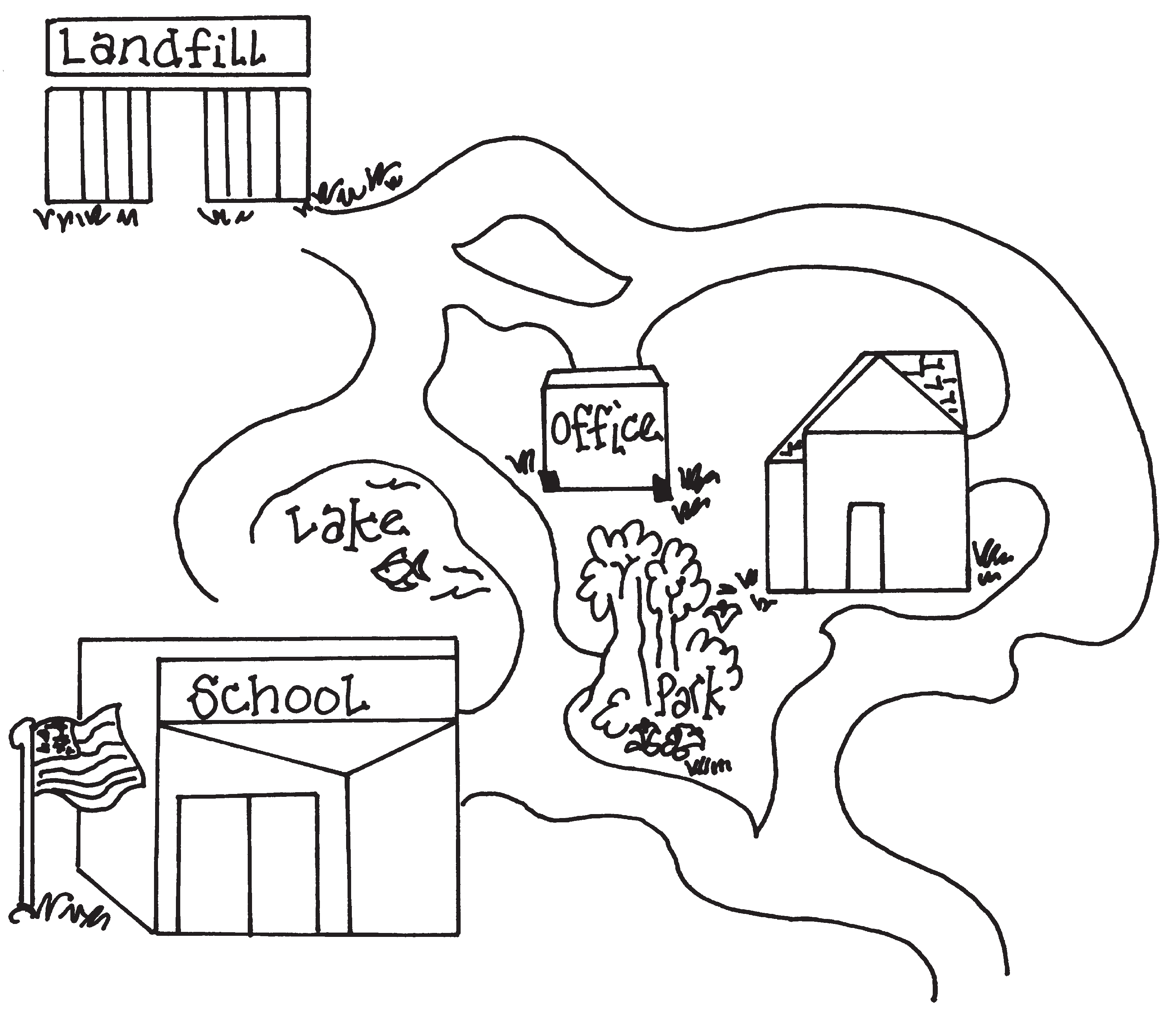 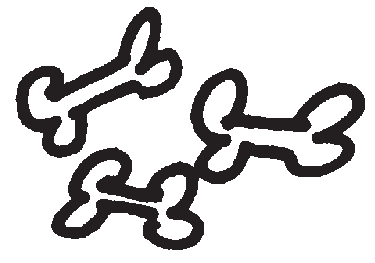 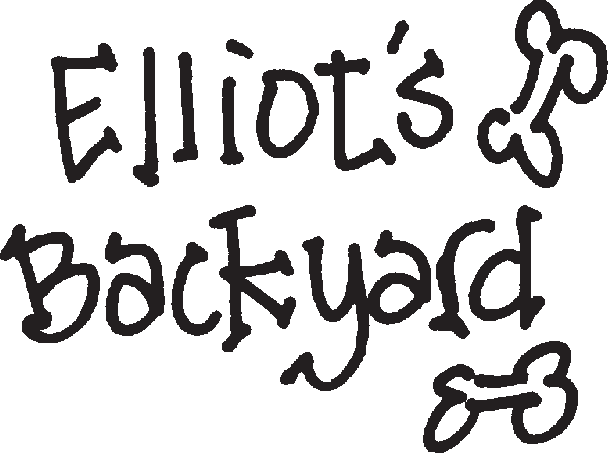 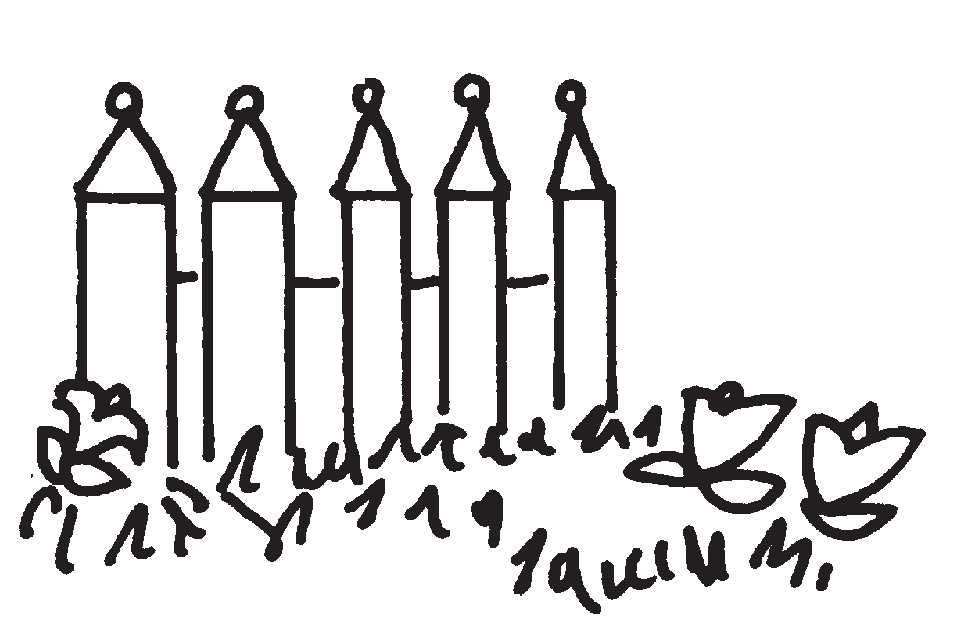 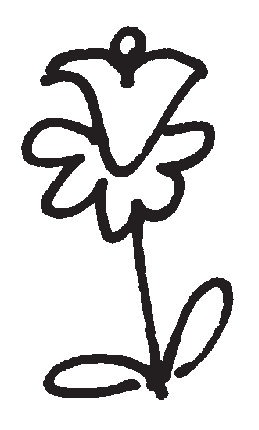 Lots of trash is buried at landfills.	Recycle and help reduce the need for more landfills.	Follow the path from the landfill to Elliot’s backyard.StartFinishDraw a Picture about Recycling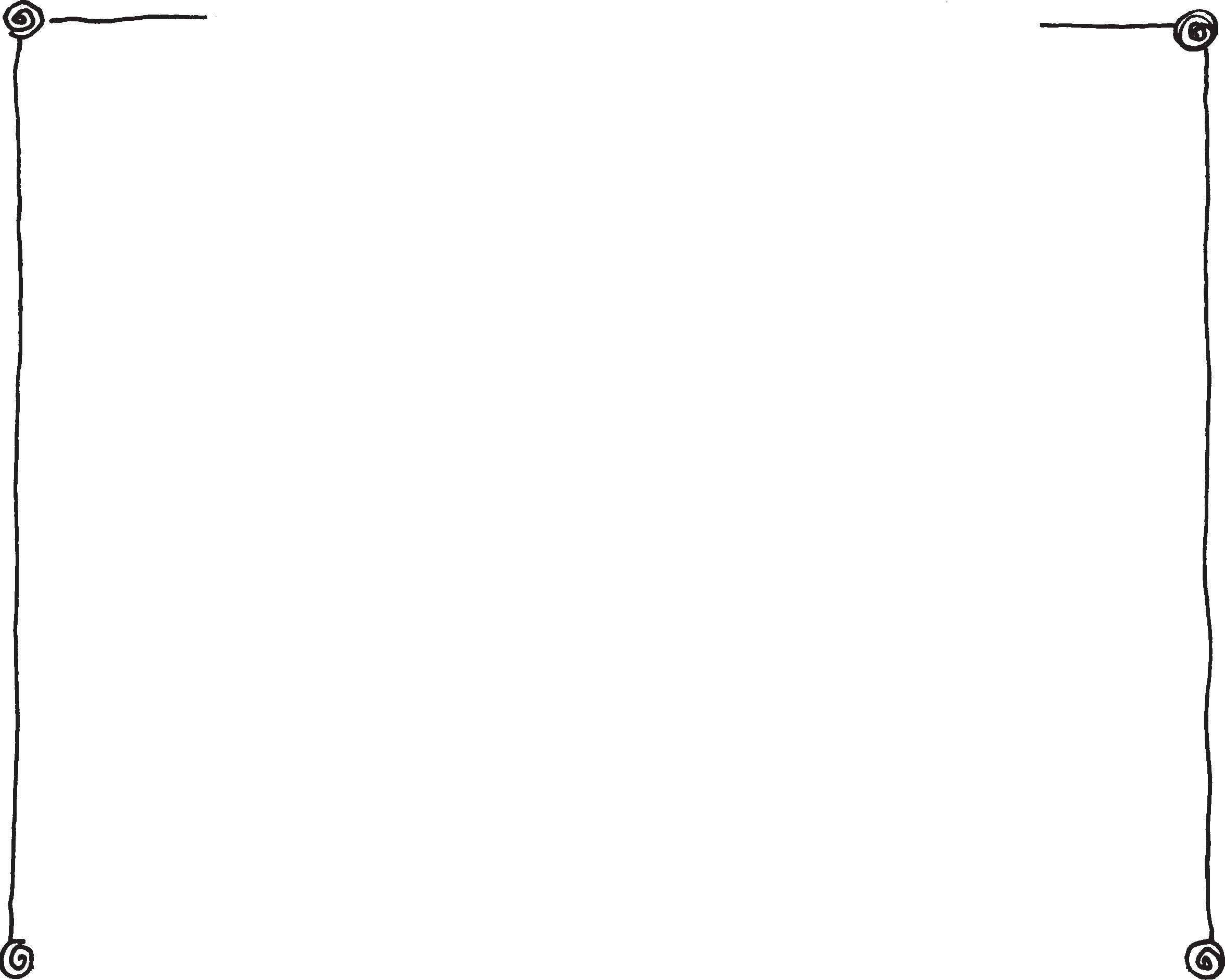 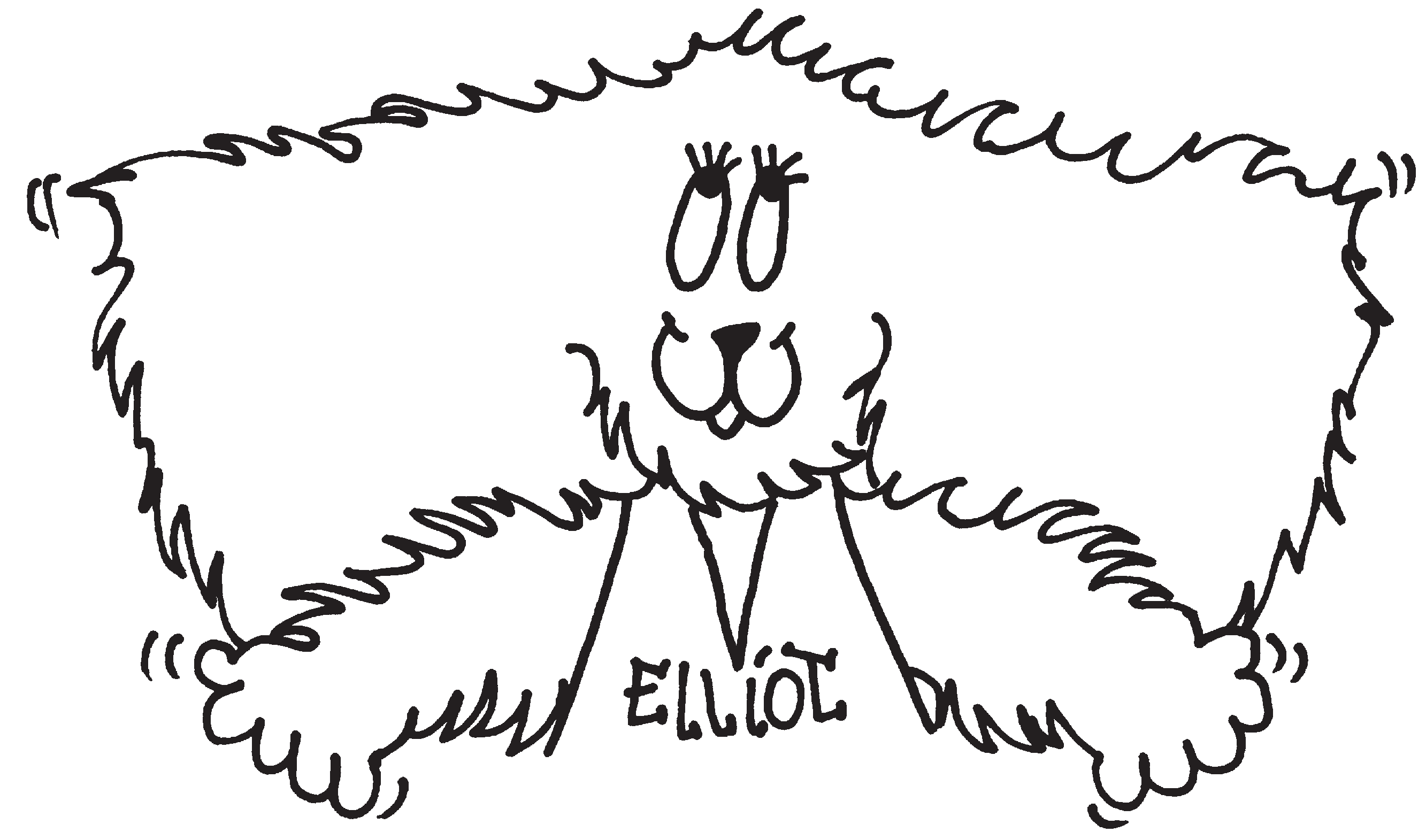 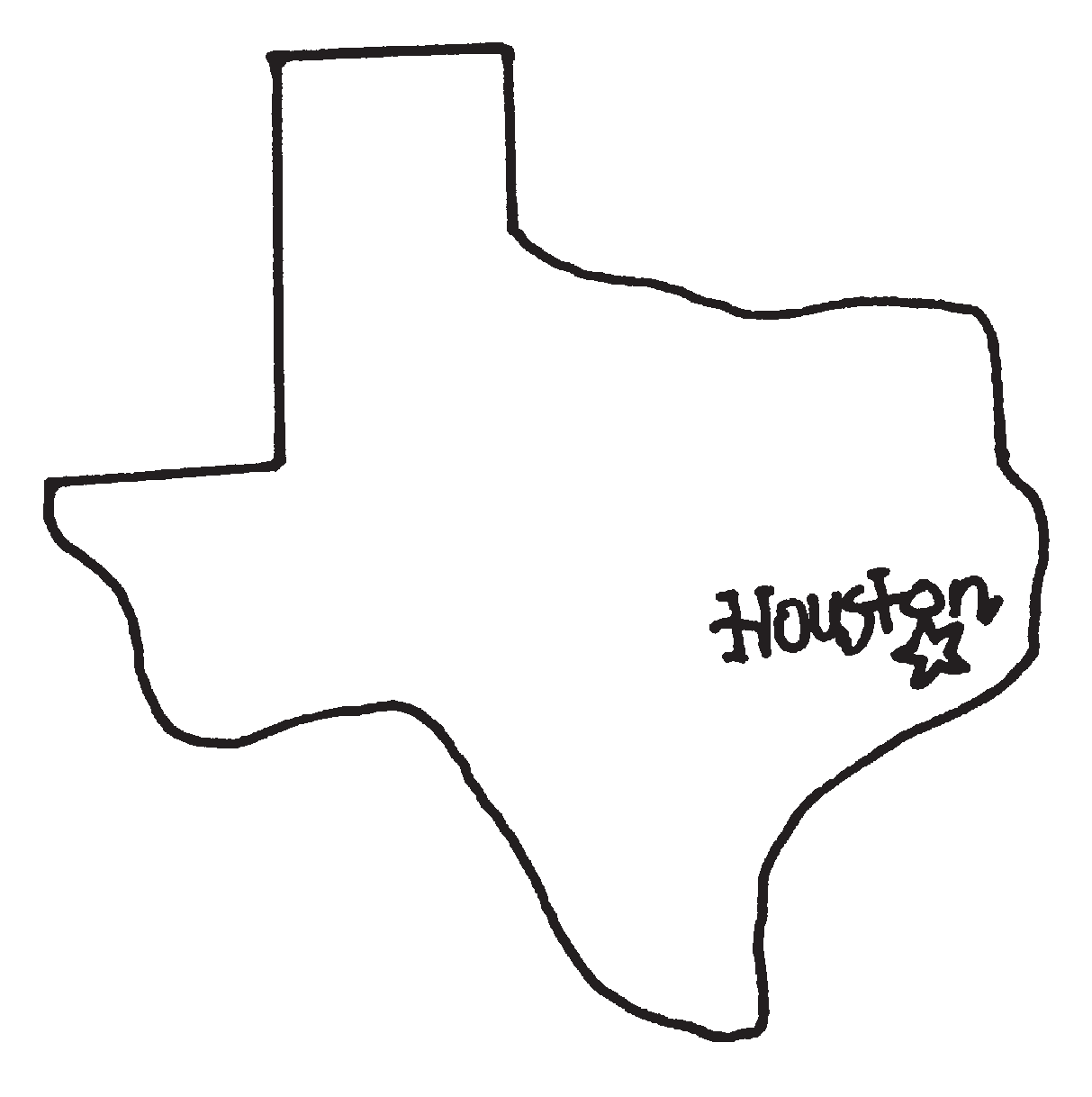 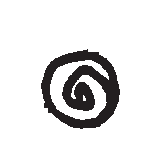 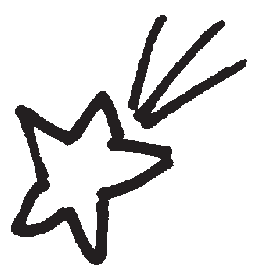 Name of Artistwww.elliotandfriends.com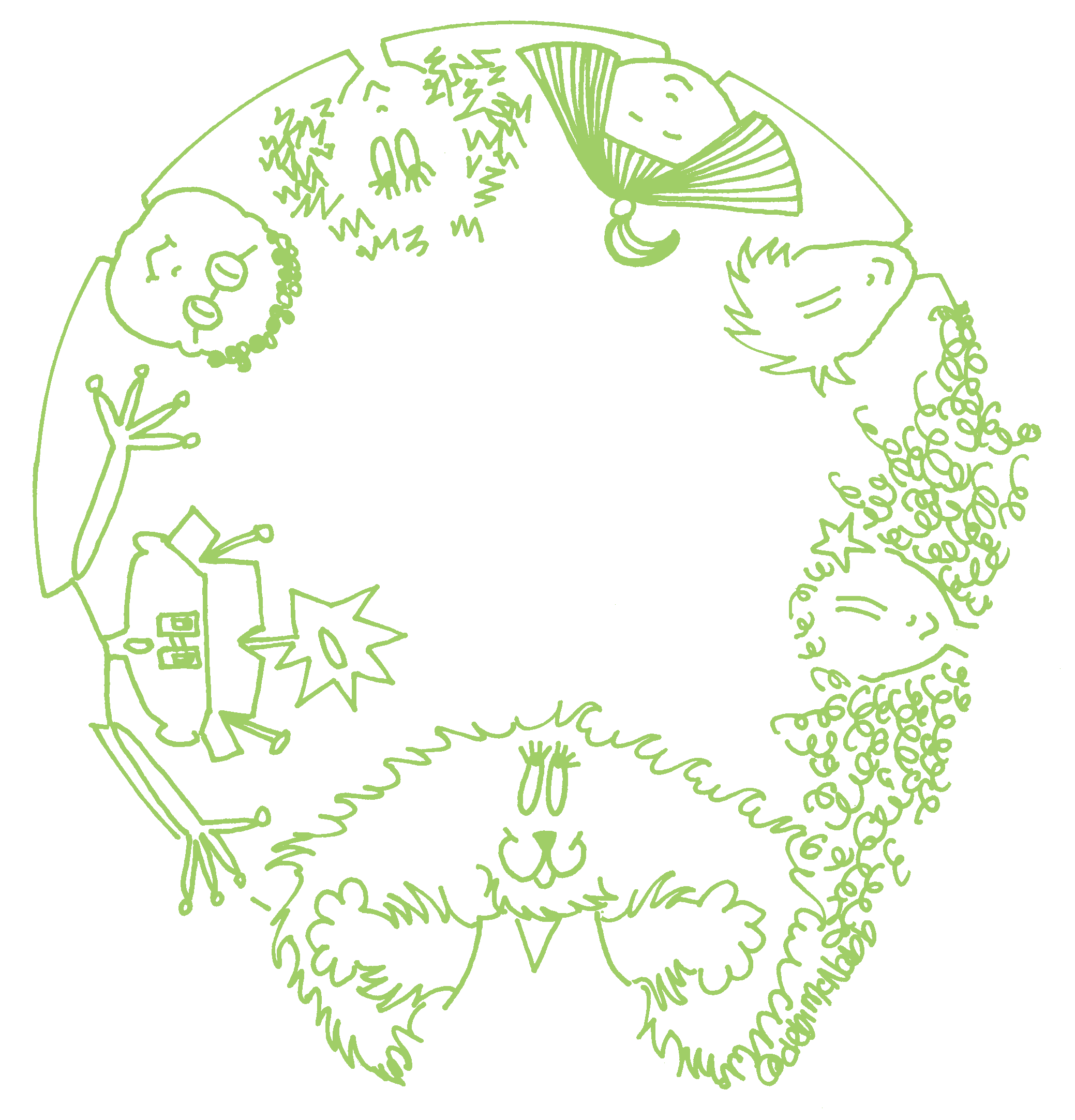 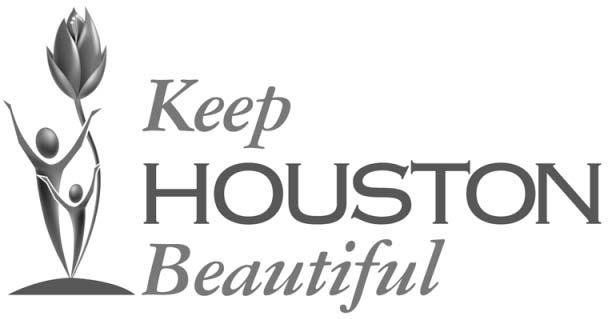 Keep Houston BeautifulP.O. Box 460648 • Houston, Texas 77056-8648 • 713/839-8855 www.houstonbeautiful.orgWilliam C. Linthicum, Chairman Robin M. Blut, Executive DirectorREDUCEWPAPLEARTHRALAAPCFQBEPUCNLOYOTUEMKDAMGCGSRIAFSPYKLEQNGITORHAEFUILISYJSWSMNLCTEOSXOYGCARDBOARDZ